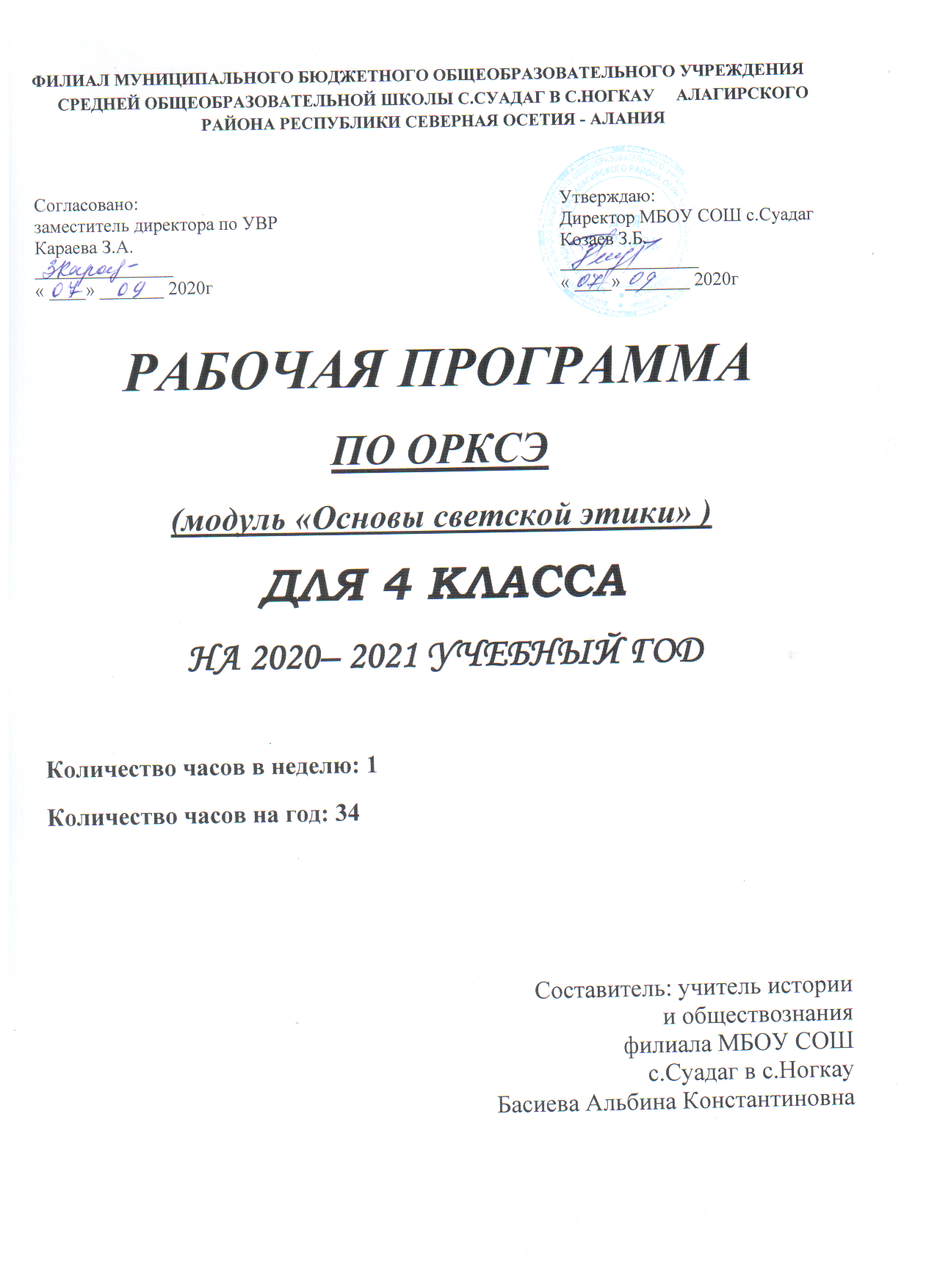 РАБОЧАЯ ПРОГРАММАпо курсу «Основы религиозных культур и светской этике»(модуль «Основы светской этики»)Класс: 4Всего часов на учебный год: 34Количество часов в неделю: 1Учебник: Шемшурина А.И.Основы религиозных культур и светской этики. Основы светской этики. 4 класс: учеб. для общеобразоват. организаций / А.И.Шемшурина. – М.: Просвещение, 2018. – 159с.Программа: А.Я.Данилюк. Основы духовно-нравственной культуры народов России. Основы религиозных культур и светской этики. Программы общеобразовательных организаций 4-5 классы. – М.: Просвещение, 2013. – 23 с.Обучающимся изучается один из модулей с его согласия и по выбору его родителей (законных представителей).Пояснительная записка к рабочей программе модуля  «Светская этика»Рабочая программа составлена на основе:Распоряжение Правительства Российской Федерации от 28.01.2012 г. № 84-рОсновы духовно-нравственной культуры народов России. Основы религиозных культур и светской этики. Программы общеобразовательных учреждений.Приказ  Министерства образования и науки Российской Федерации от 31.01.2012г. №69 «О внесении изменений в федеральный компонент государственных образовательных стандартов начального общего, основного общего и среднего (полного) общего образования, утвержденный приказом  Министерства образования Российской Федерации от 5 марта .       № 1089»;Приказ  Министерства образования и науки Российской Федерации от 01.02.2012 г. №74 «О внесении изменений в федеральный базисный учебный план и примерные учебные планы для образовательных учреждений Российской Федерации, реализующих программы общего образования, утвержденные приказом Министерства образования Российской Федерации от 9 марта .      № 1312» .Авторская программа А.И. Шемшуриной «Основы религиозных культур и светской этики. Основы светской этики.», утверждѐнной МО РФ.Учебник А. И. Шемшурина «Основы светской этики» 4 класс, «Просвещение» 2018 г.Цели и задачи модуля «Светская этика»Цель: Формирование нравственных качеств личностиЗадачи:Знакомство учащихся с содержанием модуля «Основы светской этики»;Развитие представлений младшего подростка о значении норм морали, общечеловеческих ценностей в жизни людей;Обобщение знаний, представлений о духовной культуре и морали, полученных в начальной школе;Формирование у младших школьников ценностно-смысловых мировоззренческих основ, обеспечивающих целостное восприятие отечественной истории и культуры при изучении гуманитарных предметов на ступени основной школы;Развитие способностей учащихся к общению в полиэтнической многоконфессиональной  и поликультурной среде на основе взаимного уважения и диалога во имя общественного мира и согласия.Основное содержание модуля  «Светская этика»Добрым жить на белом свете веселей. Правила общения для всех. От добрых правил – добрые слова и поступки. Каждый интересен. Премудрости этикета. Красота этикета. Простые школьные и домашние правила этикета. Чистый ручеёк нашей речи. В развитии добрых чувств – творение души. Природа – волшебные двери к добру и доверию. Чувство Родины. Жизнь протекает среди людей. Чтобы быть коллективом. Коллектив начинается с меня. Мой класс – мои друзья. Ежели душевны вы и к этике не глухи. Жизнь священна. Человек рождён для добра. Милосердие – закон жизни. Жить во благо себе и другим. Следовать нравственной установке. Достойно жить среди людей. Уметь понять и простить. Простая этика поступков. Общение и источники преодоления обид. Ростки нравственного опыта поведения. Доброте сопутствует терпение. Действия с приставкой «со». С чего начинается Родина. В тебе рождается патриот и гражданин. Человек – чело века. Слово, обращённое к себе. Подготовка творческих проектов. Выступление  обучающихся  с  проектами.В начальной школе (4 класс) наиболее широко используются эвристические методы, позволяющие делать акцент на творческой активности. Обучающимся не дается в готовом виде набор определений и истин, а предлагается самим сформулировать наиболее важные выводы.Большое внимание на каждом уроке следует уделять мотивации школьников при освоении учебного материала. Расширять мотивационные условия изучения курса можно за счет использования наглядности нового качественного уровня: помимо учебных пособий на печатной основе учителю предлагается использовать электронное сопровождение курса, имеющее в своем составе графики, таблицы, фотографии, картины, аудио-видеоматериалы, оригинальные документы, произведения художественной литературы и т.п.Задания на дом в процессе изучения курса «Основы религиозных культур и светской этики» должны иметь творческий, поисковый и проблемный характерРабочая программа составлена по курсу «Основы  религиозных культур и светской этики» модуль «Светская этика» рассчитана на 34 учебные недели (по 1 часу в неделю). Все учебные часы по разделам  распределены следующим образом:Требования к уровню подготовки обучающихся Личностные результаты:формирование основ  гражданской идентичности, чувства гордости за  свою Родину, народ и историю России, Крыма, осознание своей этнической и национальной принадлежности;формирование ценностей многонационального  общества ; формирование целостного, социально ориентированного  взгляда на мир в его органичном единстве и разнообразии природы, народов, культур  и религий; формирование уважительного отношения к иному мнению, истории и культуре других народов.Метапредметные результаты:Освоение учащимися универсальных способов деятельности, применяемых как в рамках   образовательного процесса, так и в реальных жизненных ситуациях:умение выделять  признаки и свойства, особенности объектов, процессов и явлений действительности (в т.ч. социальных и культурных) в соответствии с содержанием учебного предмета «Основы  религиозных культур и светской этики»;высказывать суждения на основе сравнения функциональных, эстетических качеств, конструктивных особенностей объектов, процессов и  явлений  действительности; осуществлять поиск и обработку информации (в том числе с  использованием компьютера).Предметные результаты:готовность к нравственному самосовершенствованию, духовному саморазвитию;знакомство с основными нормами светской морали, понимание их  значения в выстраивании конструктивных отношений в семье и обществе;понимание значения нравственности в жизни человека и  общества;формирование первоначальных представлений о светской этике, её роли в культуре, истории и современности ;становление внутренней установки личности поступать согласно своей совести;воспитание нравственности, основанной на свободе совести и вероисповедания, духовных традициях народов России, Крыма;осознание ценности человеческой жизни.Тематическое планирование учебного материалапредмет: Основы религиозных культур и светской этики»            класс: 4                  Модуль: «Основы светской этики»учебник:   Учебник «Основы светской этики», 4 класс, А. И. ШемшуринаКРИТЕРИИ ОЦЕНИВАНИЯсоответствии с пунктом 3 статьи 15 Закона Российской Федерации «Об образовании» образовательное учреждение самостоятельно в выборе системы оценок. При оценивании уровня подготовки обучающихся учитель руководствуется требованиями, зафиксированными в положении о системе оценивания достижений обучающихся (разработанными и утвержденными на базе ОУ).Формализованные требования по оценке успеваемости по результатам освоения курса не предусматриваются.При оценивании достижений обучающихся при изучении курса ОРКСЭ предлагается качественная взаимооценка в виде создания и презентации творческих проектов. Результаты подготовки и защиты творческих продуктов и проектов могут учитываться при формировании портфолио обучающихся.При преподавании курса ОРКСЭ предполагается безотметочная система оценивания уровня подготовки обучающихся. Оценка результатов по модулям предусмотрена в основном в рамках последнего, завершающего раздела курса, в форме индивидуальных и коллективных творческих работ учащихся и их обсуждения в классе.Результаты индивидуальной и групповой проектной деятельности (обязательно для всех обучающихся) представляются в форме реферата, презентации или творческой работы любого вида.Проверка теоретических знаний по предмету предполагает ответы на вопросы, тесты с выбором правильного ответа, отгадывание кроссвордов по изученным темам, творческие проекты, исследовательская деятельность которых основана на теоретическом материале.Обучающиеся должны уметь: осмысливать задачу, находить информацию, несколько вариантов решения проблемы, работать в коллективе, инициировать учебное взаимодействие со взрослыми, связно излагать материал, уверенно держать себя во время выступления, отвечать на вопросы, анализировать собственные достижения.Прохождение материала по предмету фиксируется в журнале успеваемости обучающихся. Процесс усвоения знаний индивидуален, поэтому необходимы формы контроля, позволяющие предусмотреть проверку, во-первых, достижения каждым учеником уровня обязательной подготовки по предмету, во-вторых, глубину сформированности учебных умений. Оценка должна решать как минимум две основные задачи: подведение итогов работы; сравнение (с самим собой и с другими).Методологический инструментарий мониторинга воспитания и социализации учащихся предусматривает использование следующих методов.Тестирование (метод тестов) — исследовательский метод, позволяющий выявить степень соответствия планируемых и реально достигаемых результатов воспитания и социализации обучающихся путем анализа результатов и способов выполнения обучающимися ряда специально разработанных заданий.Опрос — получение информации, заключенной в словесных сообщениях обучающихся. Для оценки эффективности деятельности по воспитанию и социализации обучающихся используются следующие виды опроса: анкетирование — эмпирический социально-психологический метод получения информации на основании ответов обучающихся на специально подготовленные вопросы анкеты;интервью—вербально-коммуникативный метод,предполагающий проведениеразговора между исследователем и обучающимися по заранее разработанному плану, составленному в соответствии с задачами исследования процесса воспитания и социализацииобучающихся. В ходе интервью исследователь не высказывает своего мнения и открыто не демонстрирует своей личной оценки ответов обучающихся или задаваемых вопросов, что создает благоприятную атмосферу общения и условия для получения более достоверных результатов;беседа — специфический метод исследования, заключающийся в проведении тематически направленного диалога между исследователем и учащимися с целью получения сведений об особенностях процесса воспитания и социализации обучающихся.Для оперативного контроля знаний и умений по предмету можно использовать специально подобранные и систематизированные упражнения. Одним из вариантов проверки уровня знаний и сформированности умений является тестирование. На уроках ОРКСЭ целесообразно предлагать ученикам тестовые задания разных типов. При этом речь не идет о том, что работа с тестом должна занимать значительную часть урока. Можно предлагать школьникам 2 – 4 тестовых задания, которые они будут выполнять не дольше5 минут. Целесообразно использовать те тестовые материалы, которые предлагаются в электронном пособии к урокам.Одним из способов оценивания деятельности учащихся является портфолио. В курсе ОРКСЭ составление портфолио ученика может явиться основой оценки его образовательных достижений. Одной из основных задач обучения и воспитания в начальной школе является выявление и развитие индивидуальных творческих способностей ребенка.Портфолио позволяет учащимся производить самооценку своей деятельности в курсе ОРКСЭ. Однако самооценка как составляющая и необходимая часть учебной деятельности школьника, которая включает самопроверку ребенком своих действий по овладению учебным материалом, учебных достижений.Способы самооценки:Выставление условных баллов обучающимся и учителем. Перед выполнением самостоятельной работы учитель обсуждает с учащимися критерии успешности ее выполнения. Выполнив работу, дети сами ставят себе баллы (не обязательно и даже нежелательно по пятибалльной шкале оценивания) в соответствии с принятыми сообща критериями для каждого задания. После этого учитель проверяет работу и рядом с выставленными ребенком баллами выставляет свои.Использование цветовых сигналов. Для того чтобы можно было оценить не только письменную работу, но и устную или оценить свою работу сразу после выполнения и показать свой результат учителю, школьники показывают карточки определенного цвета (или делают пометки цветом на полях рабочей тетради), например: желтый цвет — ученик не допустил ни одной ошибки и доволен собой;  зеленый цвет — допущены неточности;  красный цвет — надо постараться, и успех придет.        При работе в парах или группах очень важна также взаимооценка учениками деятельности друг друга. Школьник может получить задание проверить и работу своего товарища и исправить имеющиеся, на его взгляд, ошибки, определить, что в работе заслуживает похвалы. Желательно периодически опрашивать учеников с целью определить самые интересные ответы (или составленные товарищами вопросы), самые необычные решения проблемы и т. д.Для детей возраста четвероклассников большое значение имеет демонстрация своих достижений, похвала, одобрение, интерес к результатам их деятельности сверстников, семьи, значимых взрослых, школьного коллектива. Роль такой «внешней» оценки может выполнять итоговое мероприятие, завершающее изучение курса ОРКСЭ, и другие мероприятия, которые дадут возможность учащимся презентовать индивидуальные результаты своей работы по предмету.Календарно-тематическое планирование по основам  светской этики.       4 класс 2 часа в неделю          Всего- 34 часаОсновы религиозных культур и светской этики. Основы светской этики. 4 класс: учебник для общеобразоват. организаций /А.И.Шемшурина. – М.:Просвещение, 2018.№ п/пНаименование разделаКоличество часов1.Этика – наука о нравственной жизни человека.Этика общения.142.Этикет.43.Этика  человеческих отношений .44.Этика отношений в коллективе.35.Ежели душевны вы и к этике не глухи.Простые нравственные истины.146.Душа обязана трудиться.47.Посеешь поступок – пожнёшь характер.48.Судьба и Родина едины.49.Подготовка творческих проектов.Выступление  обучающихся  с  проектами.1ИТОГО:34п\пТемаКол-во часовОсновные виды учебной деятельности1.Как работать с учебником. Этика – наука о нравственной жизни человека.1Определять и формулировать цель своей деятельности, решаемую проблему, поставленную задачу. Строить предположения, прогнозировать круг возможных действий. Выбирать способы достижения цели, проверять и корректировать их. Составлять разные виды планов; следовать плану, сверяя с ним свои действия и ориентируясь во времени. Анализировать текст, выделять в нём главное и формулировать своими словами. Находить в сплошном и несплошном тексте нужную информацию, структурировать и обобщать её, делать выводы. Формулировать смысловое содержание иллюстраций, связывать графическое и текстовое представление информации. Находить нужную информацию в печатных и электронных источниках. ОткрыватьЭТИКА ОБЩЕНИЯОпределять и формулировать цель своей деятельности, решаемую проблему, поставленную задачу. Строить предположения, прогнозировать круг возможных действий. Выбирать способы достижения цели, проверять и корректировать их. Составлять разные виды планов; следовать плану, сверяя с ним свои действия и ориентируясь во времени. Анализировать текст, выделять в нём главное и формулировать своими словами. Находить в сплошном и несплошном тексте нужную информацию, структурировать и обобщать её, делать выводы. Формулировать смысловое содержание иллюстраций, связывать графическое и текстовое представление информации. Находить нужную информацию в печатных и электронных источниках. ОткрыватьДобрым жить на белом свете веселей.1 Определять и формулировать цель своей деятельности, решаемую проблему, поставленную задачу. Строить предположения, прогнозировать круг возможных действий. Выбирать способы достижения цели, проверять и корректировать их. Составлять разные виды планов; следовать плану, сверяя с ним свои действия и ориентируясь во времени. Анализировать текст, выделять в нём главное и формулировать своими словами. Находить в сплошном и несплошном тексте нужную информацию, структурировать и обобщать её, делать выводы. Формулировать смысловое содержание иллюстраций, связывать графическое и текстовое представление информации. Находить нужную информацию в печатных и электронных источниках. ОткрыватьПравила общения для всех. 1Определять и формулировать цель своей деятельности, решаемую проблему, поставленную задачу. Строить предположения, прогнозировать круг возможных действий. Выбирать способы достижения цели, проверять и корректировать их. Составлять разные виды планов; следовать плану, сверяя с ним свои действия и ориентируясь во времени. Анализировать текст, выделять в нём главное и формулировать своими словами. Находить в сплошном и несплошном тексте нужную информацию, структурировать и обобщать её, делать выводы. Формулировать смысловое содержание иллюстраций, связывать графическое и текстовое представление информации. Находить нужную информацию в печатных и электронных источниках. ОткрыватьОт добрых правил – добрые слова и поступки. 1Определять и формулировать цель своей деятельности, решаемую проблему, поставленную задачу. Строить предположения, прогнозировать круг возможных действий. Выбирать способы достижения цели, проверять и корректировать их. Составлять разные виды планов; следовать плану, сверяя с ним свои действия и ориентируясь во времени. Анализировать текст, выделять в нём главное и формулировать своими словами. Находить в сплошном и несплошном тексте нужную информацию, структурировать и обобщать её, делать выводы. Формулировать смысловое содержание иллюстраций, связывать графическое и текстовое представление информации. Находить нужную информацию в печатных и электронных источниках. ОткрыватьКаждый интересен. 1Определять и формулировать цель своей деятельности, решаемую проблему, поставленную задачу. Строить предположения, прогнозировать круг возможных действий. Выбирать способы достижения цели, проверять и корректировать их. Составлять разные виды планов; следовать плану, сверяя с ним свои действия и ориентируясь во времени. Анализировать текст, выделять в нём главное и формулировать своими словами. Находить в сплошном и несплошном тексте нужную информацию, структурировать и обобщать её, делать выводы. Формулировать смысловое содержание иллюстраций, связывать графическое и текстовое представление информации. Находить нужную информацию в печатных и электронных источниках. ОткрыватьЭТИКЕТОпределять и формулировать цель своей деятельности, решаемую проблему, поставленную задачу. Строить предположения, прогнозировать круг возможных действий. Выбирать способы достижения цели, проверять и корректировать их. Составлять разные виды планов; следовать плану, сверяя с ним свои действия и ориентируясь во времени. Анализировать текст, выделять в нём главное и формулировать своими словами. Находить в сплошном и несплошном тексте нужную информацию, структурировать и обобщать её, делать выводы. Формулировать смысловое содержание иллюстраций, связывать графическое и текстовое представление информации. Находить нужную информацию в печатных и электронных источниках. ОткрыватьПремудрости этикета. 1Определять и формулировать цель своей деятельности, решаемую проблему, поставленную задачу. Строить предположения, прогнозировать круг возможных действий. Выбирать способы достижения цели, проверять и корректировать их. Составлять разные виды планов; следовать плану, сверяя с ним свои действия и ориентируясь во времени. Анализировать текст, выделять в нём главное и формулировать своими словами. Находить в сплошном и несплошном тексте нужную информацию, структурировать и обобщать её, делать выводы. Формулировать смысловое содержание иллюстраций, связывать графическое и текстовое представление информации. Находить нужную информацию в печатных и электронных источниках. ОткрыватьКрасота этикета. 1Определять и формулировать цель своей деятельности, решаемую проблему, поставленную задачу. Строить предположения, прогнозировать круг возможных действий. Выбирать способы достижения цели, проверять и корректировать их. Составлять разные виды планов; следовать плану, сверяя с ним свои действия и ориентируясь во времени. Анализировать текст, выделять в нём главное и формулировать своими словами. Находить в сплошном и несплошном тексте нужную информацию, структурировать и обобщать её, делать выводы. Формулировать смысловое содержание иллюстраций, связывать графическое и текстовое представление информации. Находить нужную информацию в печатных и электронных источниках. ОткрыватьПростые школьные и домашние правила этикета. 1 для себя значение этических понятий, объяснять их смысл своими словами. Представлять информацию в разных формах (текст, таблица, схема, рисунок). Анализировать свои и чужие поступки с точки зрения норм морали, сопоставлять и оценивать их. Выделять поступки, за которые человек может и должен чувствовать стыд и вину. Делать нравственный выбор в моделях жизненных ситуаций и обосновывать его. Выделять нравственные мотивы в действиях персонажей художественных произведений, одноклассников и других людей. Встраивать этические понятия в свою систему знаний, оперировать ими в рассуждениях. Оформлять свои мысли в устной и письменной речи: составлять монологические высказывания и небольшие повествовательные тексты с элементами рассуждения. Участвовать в дискуссии, выслушивать одноклассников, выделяя в их речи мнения и аргументы; задавать вопросы; излагать своё мнение, используя аргументы. Сопоставлять своё мнение с мнениями других людей, находить полезную для себя информацию в их позициях и высказываниях. Обсуждать разные мнения, оценивать их с точки зрения норм морали и логики. Организовывать работу в паре и в группе, сотрудничать с одноклассниками, договариваться, учитывая разные мнения и придерживаясь согласованных правил. Выступать перед знакомой аудиторией (сверстников, родителей, педагогов) с сообщениями, используя иллюстративный ряд (плакаты, макеты, презентации, отдельные слайды, таблицы, графики, схемы). Знакомятся  с общественными нормами нравственности и морали.Знакомятся с историей развития представлений человечества  о морали  и нравственности.Знакомятся с основными определениями понятий этики, культуры и морали.Знакомятся со взаимосвязями между культурой, моральными традициями и поведением людей.Анализируют моральные и этические требования, предъявляемые к человеку  в светской культуре и различных культурных, в том числе религиозных, традициях.Анализируют важность соблюдения человеком нравственных и моральных норм.Учатся сравнивать явления светской культуры, искусства и различные религиозные традиции.Излагают своё мнение по поводу значения этических норм, норм морали и нравственности в жизни людей, общества.Знакомятся с примерами проявления высокой нравственности в повседневной жизни, в истории, в  произведениях  литературы и искусства.Учатся анализировать жизненные ситуации, выбирать нравственные формы поведения, сопоставляя их с нормами разных культурных традиций.Учатся толерантному отношению к представителям разных мировоззрений культурных традиций.Осуществляют поиск необходимой  информации для выполнения заданий.Участвуют в диспутах: учатся слушать собеседника и излагать своё мнение.Готовят сообщения по выбранным темам (теме).Чистый ручеек нашей речи. 1 для себя значение этических понятий, объяснять их смысл своими словами. Представлять информацию в разных формах (текст, таблица, схема, рисунок). Анализировать свои и чужие поступки с точки зрения норм морали, сопоставлять и оценивать их. Выделять поступки, за которые человек может и должен чувствовать стыд и вину. Делать нравственный выбор в моделях жизненных ситуаций и обосновывать его. Выделять нравственные мотивы в действиях персонажей художественных произведений, одноклассников и других людей. Встраивать этические понятия в свою систему знаний, оперировать ими в рассуждениях. Оформлять свои мысли в устной и письменной речи: составлять монологические высказывания и небольшие повествовательные тексты с элементами рассуждения. Участвовать в дискуссии, выслушивать одноклассников, выделяя в их речи мнения и аргументы; задавать вопросы; излагать своё мнение, используя аргументы. Сопоставлять своё мнение с мнениями других людей, находить полезную для себя информацию в их позициях и высказываниях. Обсуждать разные мнения, оценивать их с точки зрения норм морали и логики. Организовывать работу в паре и в группе, сотрудничать с одноклассниками, договариваться, учитывая разные мнения и придерживаясь согласованных правил. Выступать перед знакомой аудиторией (сверстников, родителей, педагогов) с сообщениями, используя иллюстративный ряд (плакаты, макеты, презентации, отдельные слайды, таблицы, графики, схемы). Знакомятся  с общественными нормами нравственности и морали.Знакомятся с историей развития представлений человечества  о морали  и нравственности.Знакомятся с основными определениями понятий этики, культуры и морали.Знакомятся со взаимосвязями между культурой, моральными традициями и поведением людей.Анализируют моральные и этические требования, предъявляемые к человеку  в светской культуре и различных культурных, в том числе религиозных, традициях.Анализируют важность соблюдения человеком нравственных и моральных норм.Учатся сравнивать явления светской культуры, искусства и различные религиозные традиции.Излагают своё мнение по поводу значения этических норм, норм морали и нравственности в жизни людей, общества.Знакомятся с примерами проявления высокой нравственности в повседневной жизни, в истории, в  произведениях  литературы и искусства.Учатся анализировать жизненные ситуации, выбирать нравственные формы поведения, сопоставляя их с нормами разных культурных традиций.Учатся толерантному отношению к представителям разных мировоззрений культурных традиций.Осуществляют поиск необходимой  информации для выполнения заданий.Участвуют в диспутах: учатся слушать собеседника и излагать своё мнение.Готовят сообщения по выбранным темам (теме).ЭТИКА ЧЕЛОВЕЧЕСКИХ ОТНОШЕНИЙ для себя значение этических понятий, объяснять их смысл своими словами. Представлять информацию в разных формах (текст, таблица, схема, рисунок). Анализировать свои и чужие поступки с точки зрения норм морали, сопоставлять и оценивать их. Выделять поступки, за которые человек может и должен чувствовать стыд и вину. Делать нравственный выбор в моделях жизненных ситуаций и обосновывать его. Выделять нравственные мотивы в действиях персонажей художественных произведений, одноклассников и других людей. Встраивать этические понятия в свою систему знаний, оперировать ими в рассуждениях. Оформлять свои мысли в устной и письменной речи: составлять монологические высказывания и небольшие повествовательные тексты с элементами рассуждения. Участвовать в дискуссии, выслушивать одноклассников, выделяя в их речи мнения и аргументы; задавать вопросы; излагать своё мнение, используя аргументы. Сопоставлять своё мнение с мнениями других людей, находить полезную для себя информацию в их позициях и высказываниях. Обсуждать разные мнения, оценивать их с точки зрения норм морали и логики. Организовывать работу в паре и в группе, сотрудничать с одноклассниками, договариваться, учитывая разные мнения и придерживаясь согласованных правил. Выступать перед знакомой аудиторией (сверстников, родителей, педагогов) с сообщениями, используя иллюстративный ряд (плакаты, макеты, презентации, отдельные слайды, таблицы, графики, схемы). Знакомятся  с общественными нормами нравственности и морали.Знакомятся с историей развития представлений человечества  о морали  и нравственности.Знакомятся с основными определениями понятий этики, культуры и морали.Знакомятся со взаимосвязями между культурой, моральными традициями и поведением людей.Анализируют моральные и этические требования, предъявляемые к человеку  в светской культуре и различных культурных, в том числе религиозных, традициях.Анализируют важность соблюдения человеком нравственных и моральных норм.Учатся сравнивать явления светской культуры, искусства и различные религиозные традиции.Излагают своё мнение по поводу значения этических норм, норм морали и нравственности в жизни людей, общества.Знакомятся с примерами проявления высокой нравственности в повседневной жизни, в истории, в  произведениях  литературы и искусства.Учатся анализировать жизненные ситуации, выбирать нравственные формы поведения, сопоставляя их с нормами разных культурных традиций.Учатся толерантному отношению к представителям разных мировоззрений культурных традиций.Осуществляют поиск необходимой  информации для выполнения заданий.Участвуют в диспутах: учатся слушать собеседника и излагать своё мнение.Готовят сообщения по выбранным темам (теме).10.В развитии добрых чувств – творение души.1 для себя значение этических понятий, объяснять их смысл своими словами. Представлять информацию в разных формах (текст, таблица, схема, рисунок). Анализировать свои и чужие поступки с точки зрения норм морали, сопоставлять и оценивать их. Выделять поступки, за которые человек может и должен чувствовать стыд и вину. Делать нравственный выбор в моделях жизненных ситуаций и обосновывать его. Выделять нравственные мотивы в действиях персонажей художественных произведений, одноклассников и других людей. Встраивать этические понятия в свою систему знаний, оперировать ими в рассуждениях. Оформлять свои мысли в устной и письменной речи: составлять монологические высказывания и небольшие повествовательные тексты с элементами рассуждения. Участвовать в дискуссии, выслушивать одноклассников, выделяя в их речи мнения и аргументы; задавать вопросы; излагать своё мнение, используя аргументы. Сопоставлять своё мнение с мнениями других людей, находить полезную для себя информацию в их позициях и высказываниях. Обсуждать разные мнения, оценивать их с точки зрения норм морали и логики. Организовывать работу в паре и в группе, сотрудничать с одноклассниками, договариваться, учитывая разные мнения и придерживаясь согласованных правил. Выступать перед знакомой аудиторией (сверстников, родителей, педагогов) с сообщениями, используя иллюстративный ряд (плакаты, макеты, презентации, отдельные слайды, таблицы, графики, схемы). Знакомятся  с общественными нормами нравственности и морали.Знакомятся с историей развития представлений человечества  о морали  и нравственности.Знакомятся с основными определениями понятий этики, культуры и морали.Знакомятся со взаимосвязями между культурой, моральными традициями и поведением людей.Анализируют моральные и этические требования, предъявляемые к человеку  в светской культуре и различных культурных, в том числе религиозных, традициях.Анализируют важность соблюдения человеком нравственных и моральных норм.Учатся сравнивать явления светской культуры, искусства и различные религиозные традиции.Излагают своё мнение по поводу значения этических норм, норм морали и нравственности в жизни людей, общества.Знакомятся с примерами проявления высокой нравственности в повседневной жизни, в истории, в  произведениях  литературы и искусства.Учатся анализировать жизненные ситуации, выбирать нравственные формы поведения, сопоставляя их с нормами разных культурных традиций.Учатся толерантному отношению к представителям разных мировоззрений культурных традиций.Осуществляют поиск необходимой  информации для выполнения заданий.Участвуют в диспутах: учатся слушать собеседника и излагать своё мнение.Готовят сообщения по выбранным темам (теме).11.Природа – волшебные двери к добру и доверию.1 для себя значение этических понятий, объяснять их смысл своими словами. Представлять информацию в разных формах (текст, таблица, схема, рисунок). Анализировать свои и чужие поступки с точки зрения норм морали, сопоставлять и оценивать их. Выделять поступки, за которые человек может и должен чувствовать стыд и вину. Делать нравственный выбор в моделях жизненных ситуаций и обосновывать его. Выделять нравственные мотивы в действиях персонажей художественных произведений, одноклассников и других людей. Встраивать этические понятия в свою систему знаний, оперировать ими в рассуждениях. Оформлять свои мысли в устной и письменной речи: составлять монологические высказывания и небольшие повествовательные тексты с элементами рассуждения. Участвовать в дискуссии, выслушивать одноклассников, выделяя в их речи мнения и аргументы; задавать вопросы; излагать своё мнение, используя аргументы. Сопоставлять своё мнение с мнениями других людей, находить полезную для себя информацию в их позициях и высказываниях. Обсуждать разные мнения, оценивать их с точки зрения норм морали и логики. Организовывать работу в паре и в группе, сотрудничать с одноклассниками, договариваться, учитывая разные мнения и придерживаясь согласованных правил. Выступать перед знакомой аудиторией (сверстников, родителей, педагогов) с сообщениями, используя иллюстративный ряд (плакаты, макеты, презентации, отдельные слайды, таблицы, графики, схемы). Знакомятся  с общественными нормами нравственности и морали.Знакомятся с историей развития представлений человечества  о морали  и нравственности.Знакомятся с основными определениями понятий этики, культуры и морали.Знакомятся со взаимосвязями между культурой, моральными традициями и поведением людей.Анализируют моральные и этические требования, предъявляемые к человеку  в светской культуре и различных культурных, в том числе религиозных, традициях.Анализируют важность соблюдения человеком нравственных и моральных норм.Учатся сравнивать явления светской культуры, искусства и различные религиозные традиции.Излагают своё мнение по поводу значения этических норм, норм морали и нравственности в жизни людей, общества.Знакомятся с примерами проявления высокой нравственности в повседневной жизни, в истории, в  произведениях  литературы и искусства.Учатся анализировать жизненные ситуации, выбирать нравственные формы поведения, сопоставляя их с нормами разных культурных традиций.Учатся толерантному отношению к представителям разных мировоззрений культурных традиций.Осуществляют поиск необходимой  информации для выполнения заданий.Участвуют в диспутах: учатся слушать собеседника и излагать своё мнение.Готовят сообщения по выбранным темам (теме).12.Чувство Родины.1 для себя значение этических понятий, объяснять их смысл своими словами. Представлять информацию в разных формах (текст, таблица, схема, рисунок). Анализировать свои и чужие поступки с точки зрения норм морали, сопоставлять и оценивать их. Выделять поступки, за которые человек может и должен чувствовать стыд и вину. Делать нравственный выбор в моделях жизненных ситуаций и обосновывать его. Выделять нравственные мотивы в действиях персонажей художественных произведений, одноклассников и других людей. Встраивать этические понятия в свою систему знаний, оперировать ими в рассуждениях. Оформлять свои мысли в устной и письменной речи: составлять монологические высказывания и небольшие повествовательные тексты с элементами рассуждения. Участвовать в дискуссии, выслушивать одноклассников, выделяя в их речи мнения и аргументы; задавать вопросы; излагать своё мнение, используя аргументы. Сопоставлять своё мнение с мнениями других людей, находить полезную для себя информацию в их позициях и высказываниях. Обсуждать разные мнения, оценивать их с точки зрения норм морали и логики. Организовывать работу в паре и в группе, сотрудничать с одноклассниками, договариваться, учитывая разные мнения и придерживаясь согласованных правил. Выступать перед знакомой аудиторией (сверстников, родителей, педагогов) с сообщениями, используя иллюстративный ряд (плакаты, макеты, презентации, отдельные слайды, таблицы, графики, схемы). Знакомятся  с общественными нормами нравственности и морали.Знакомятся с историей развития представлений человечества  о морали  и нравственности.Знакомятся с основными определениями понятий этики, культуры и морали.Знакомятся со взаимосвязями между культурой, моральными традициями и поведением людей.Анализируют моральные и этические требования, предъявляемые к человеку  в светской культуре и различных культурных, в том числе религиозных, традициях.Анализируют важность соблюдения человеком нравственных и моральных норм.Учатся сравнивать явления светской культуры, искусства и различные религиозные традиции.Излагают своё мнение по поводу значения этических норм, норм морали и нравственности в жизни людей, общества.Знакомятся с примерами проявления высокой нравственности в повседневной жизни, в истории, в  произведениях  литературы и искусства.Учатся анализировать жизненные ситуации, выбирать нравственные формы поведения, сопоставляя их с нормами разных культурных традиций.Учатся толерантному отношению к представителям разных мировоззрений культурных традиций.Осуществляют поиск необходимой  информации для выполнения заданий.Участвуют в диспутах: учатся слушать собеседника и излагать своё мнение.Готовят сообщения по выбранным темам (теме).13Жизнь протекает среди людей. для себя значение этических понятий, объяснять их смысл своими словами. Представлять информацию в разных формах (текст, таблица, схема, рисунок). Анализировать свои и чужие поступки с точки зрения норм морали, сопоставлять и оценивать их. Выделять поступки, за которые человек может и должен чувствовать стыд и вину. Делать нравственный выбор в моделях жизненных ситуаций и обосновывать его. Выделять нравственные мотивы в действиях персонажей художественных произведений, одноклассников и других людей. Встраивать этические понятия в свою систему знаний, оперировать ими в рассуждениях. Оформлять свои мысли в устной и письменной речи: составлять монологические высказывания и небольшие повествовательные тексты с элементами рассуждения. Участвовать в дискуссии, выслушивать одноклассников, выделяя в их речи мнения и аргументы; задавать вопросы; излагать своё мнение, используя аргументы. Сопоставлять своё мнение с мнениями других людей, находить полезную для себя информацию в их позициях и высказываниях. Обсуждать разные мнения, оценивать их с точки зрения норм морали и логики. Организовывать работу в паре и в группе, сотрудничать с одноклассниками, договариваться, учитывая разные мнения и придерживаясь согласованных правил. Выступать перед знакомой аудиторией (сверстников, родителей, педагогов) с сообщениями, используя иллюстративный ряд (плакаты, макеты, презентации, отдельные слайды, таблицы, графики, схемы). Знакомятся  с общественными нормами нравственности и морали.Знакомятся с историей развития представлений человечества  о морали  и нравственности.Знакомятся с основными определениями понятий этики, культуры и морали.Знакомятся со взаимосвязями между культурой, моральными традициями и поведением людей.Анализируют моральные и этические требования, предъявляемые к человеку  в светской культуре и различных культурных, в том числе религиозных, традициях.Анализируют важность соблюдения человеком нравственных и моральных норм.Учатся сравнивать явления светской культуры, искусства и различные религиозные традиции.Излагают своё мнение по поводу значения этических норм, норм морали и нравственности в жизни людей, общества.Знакомятся с примерами проявления высокой нравственности в повседневной жизни, в истории, в  произведениях  литературы и искусства.Учатся анализировать жизненные ситуации, выбирать нравственные формы поведения, сопоставляя их с нормами разных культурных традиций.Учатся толерантному отношению к представителям разных мировоззрений культурных традиций.Осуществляют поиск необходимой  информации для выполнения заданий.Участвуют в диспутах: учатся слушать собеседника и излагать своё мнение.Готовят сообщения по выбранным темам (теме).ЭТИКА ОТНОШЕНИЙ В КОЛЛЕКТИВЕ1 для себя значение этических понятий, объяснять их смысл своими словами. Представлять информацию в разных формах (текст, таблица, схема, рисунок). Анализировать свои и чужие поступки с точки зрения норм морали, сопоставлять и оценивать их. Выделять поступки, за которые человек может и должен чувствовать стыд и вину. Делать нравственный выбор в моделях жизненных ситуаций и обосновывать его. Выделять нравственные мотивы в действиях персонажей художественных произведений, одноклассников и других людей. Встраивать этические понятия в свою систему знаний, оперировать ими в рассуждениях. Оформлять свои мысли в устной и письменной речи: составлять монологические высказывания и небольшие повествовательные тексты с элементами рассуждения. Участвовать в дискуссии, выслушивать одноклассников, выделяя в их речи мнения и аргументы; задавать вопросы; излагать своё мнение, используя аргументы. Сопоставлять своё мнение с мнениями других людей, находить полезную для себя информацию в их позициях и высказываниях. Обсуждать разные мнения, оценивать их с точки зрения норм морали и логики. Организовывать работу в паре и в группе, сотрудничать с одноклассниками, договариваться, учитывая разные мнения и придерживаясь согласованных правил. Выступать перед знакомой аудиторией (сверстников, родителей, педагогов) с сообщениями, используя иллюстративный ряд (плакаты, макеты, презентации, отдельные слайды, таблицы, графики, схемы). Знакомятся  с общественными нормами нравственности и морали.Знакомятся с историей развития представлений человечества  о морали  и нравственности.Знакомятся с основными определениями понятий этики, культуры и морали.Знакомятся со взаимосвязями между культурой, моральными традициями и поведением людей.Анализируют моральные и этические требования, предъявляемые к человеку  в светской культуре и различных культурных, в том числе религиозных, традициях.Анализируют важность соблюдения человеком нравственных и моральных норм.Учатся сравнивать явления светской культуры, искусства и различные религиозные традиции.Излагают своё мнение по поводу значения этических норм, норм морали и нравственности в жизни людей, общества.Знакомятся с примерами проявления высокой нравственности в повседневной жизни, в истории, в  произведениях  литературы и искусства.Учатся анализировать жизненные ситуации, выбирать нравственные формы поведения, сопоставляя их с нормами разных культурных традиций.Учатся толерантному отношению к представителям разных мировоззрений культурных традиций.Осуществляют поиск необходимой  информации для выполнения заданий.Участвуют в диспутах: учатся слушать собеседника и излагать своё мнение.Готовят сообщения по выбранным темам (теме).14.Чтобы быть коллективом.1 для себя значение этических понятий, объяснять их смысл своими словами. Представлять информацию в разных формах (текст, таблица, схема, рисунок). Анализировать свои и чужие поступки с точки зрения норм морали, сопоставлять и оценивать их. Выделять поступки, за которые человек может и должен чувствовать стыд и вину. Делать нравственный выбор в моделях жизненных ситуаций и обосновывать его. Выделять нравственные мотивы в действиях персонажей художественных произведений, одноклассников и других людей. Встраивать этические понятия в свою систему знаний, оперировать ими в рассуждениях. Оформлять свои мысли в устной и письменной речи: составлять монологические высказывания и небольшие повествовательные тексты с элементами рассуждения. Участвовать в дискуссии, выслушивать одноклассников, выделяя в их речи мнения и аргументы; задавать вопросы; излагать своё мнение, используя аргументы. Сопоставлять своё мнение с мнениями других людей, находить полезную для себя информацию в их позициях и высказываниях. Обсуждать разные мнения, оценивать их с точки зрения норм морали и логики. Организовывать работу в паре и в группе, сотрудничать с одноклассниками, договариваться, учитывая разные мнения и придерживаясь согласованных правил. Выступать перед знакомой аудиторией (сверстников, родителей, педагогов) с сообщениями, используя иллюстративный ряд (плакаты, макеты, презентации, отдельные слайды, таблицы, графики, схемы). Знакомятся  с общественными нормами нравственности и морали.Знакомятся с историей развития представлений человечества  о морали  и нравственности.Знакомятся с основными определениями понятий этики, культуры и морали.Знакомятся со взаимосвязями между культурой, моральными традициями и поведением людей.Анализируют моральные и этические требования, предъявляемые к человеку  в светской культуре и различных культурных, в том числе религиозных, традициях.Анализируют важность соблюдения человеком нравственных и моральных норм.Учатся сравнивать явления светской культуры, искусства и различные религиозные традиции.Излагают своё мнение по поводу значения этических норм, норм морали и нравственности в жизни людей, общества.Знакомятся с примерами проявления высокой нравственности в повседневной жизни, в истории, в  произведениях  литературы и искусства.Учатся анализировать жизненные ситуации, выбирать нравственные формы поведения, сопоставляя их с нормами разных культурных традиций.Учатся толерантному отношению к представителям разных мировоззрений культурных традиций.Осуществляют поиск необходимой  информации для выполнения заданий.Участвуют в диспутах: учатся слушать собеседника и излагать своё мнение.Готовят сообщения по выбранным темам (теме).15.Коллектив начинается с меня.1 для себя значение этических понятий, объяснять их смысл своими словами. Представлять информацию в разных формах (текст, таблица, схема, рисунок). Анализировать свои и чужие поступки с точки зрения норм морали, сопоставлять и оценивать их. Выделять поступки, за которые человек может и должен чувствовать стыд и вину. Делать нравственный выбор в моделях жизненных ситуаций и обосновывать его. Выделять нравственные мотивы в действиях персонажей художественных произведений, одноклассников и других людей. Встраивать этические понятия в свою систему знаний, оперировать ими в рассуждениях. Оформлять свои мысли в устной и письменной речи: составлять монологические высказывания и небольшие повествовательные тексты с элементами рассуждения. Участвовать в дискуссии, выслушивать одноклассников, выделяя в их речи мнения и аргументы; задавать вопросы; излагать своё мнение, используя аргументы. Сопоставлять своё мнение с мнениями других людей, находить полезную для себя информацию в их позициях и высказываниях. Обсуждать разные мнения, оценивать их с точки зрения норм морали и логики. Организовывать работу в паре и в группе, сотрудничать с одноклассниками, договариваться, учитывая разные мнения и придерживаясь согласованных правил. Выступать перед знакомой аудиторией (сверстников, родителей, педагогов) с сообщениями, используя иллюстративный ряд (плакаты, макеты, презентации, отдельные слайды, таблицы, графики, схемы). Знакомятся  с общественными нормами нравственности и морали.Знакомятся с историей развития представлений человечества  о морали  и нравственности.Знакомятся с основными определениями понятий этики, культуры и морали.Знакомятся со взаимосвязями между культурой, моральными традициями и поведением людей.Анализируют моральные и этические требования, предъявляемые к человеку  в светской культуре и различных культурных, в том числе религиозных, традициях.Анализируют важность соблюдения человеком нравственных и моральных норм.Учатся сравнивать явления светской культуры, искусства и различные религиозные традиции.Излагают своё мнение по поводу значения этических норм, норм морали и нравственности в жизни людей, общества.Знакомятся с примерами проявления высокой нравственности в повседневной жизни, в истории, в  произведениях  литературы и искусства.Учатся анализировать жизненные ситуации, выбирать нравственные формы поведения, сопоставляя их с нормами разных культурных традиций.Учатся толерантному отношению к представителям разных мировоззрений культурных традиций.Осуществляют поиск необходимой  информации для выполнения заданий.Участвуют в диспутах: учатся слушать собеседника и излагать своё мнение.Готовят сообщения по выбранным темам (теме).16.Мой класс – мои друзья.1 для себя значение этических понятий, объяснять их смысл своими словами. Представлять информацию в разных формах (текст, таблица, схема, рисунок). Анализировать свои и чужие поступки с точки зрения норм морали, сопоставлять и оценивать их. Выделять поступки, за которые человек может и должен чувствовать стыд и вину. Делать нравственный выбор в моделях жизненных ситуаций и обосновывать его. Выделять нравственные мотивы в действиях персонажей художественных произведений, одноклассников и других людей. Встраивать этические понятия в свою систему знаний, оперировать ими в рассуждениях. Оформлять свои мысли в устной и письменной речи: составлять монологические высказывания и небольшие повествовательные тексты с элементами рассуждения. Участвовать в дискуссии, выслушивать одноклассников, выделяя в их речи мнения и аргументы; задавать вопросы; излагать своё мнение, используя аргументы. Сопоставлять своё мнение с мнениями других людей, находить полезную для себя информацию в их позициях и высказываниях. Обсуждать разные мнения, оценивать их с точки зрения норм морали и логики. Организовывать работу в паре и в группе, сотрудничать с одноклассниками, договариваться, учитывая разные мнения и придерживаясь согласованных правил. Выступать перед знакомой аудиторией (сверстников, родителей, педагогов) с сообщениями, используя иллюстративный ряд (плакаты, макеты, презентации, отдельные слайды, таблицы, графики, схемы). Знакомятся  с общественными нормами нравственности и морали.Знакомятся с историей развития представлений человечества  о морали  и нравственности.Знакомятся с основными определениями понятий этики, культуры и морали.Знакомятся со взаимосвязями между культурой, моральными традициями и поведением людей.Анализируют моральные и этические требования, предъявляемые к человеку  в светской культуре и различных культурных, в том числе религиозных, традициях.Анализируют важность соблюдения человеком нравственных и моральных норм.Учатся сравнивать явления светской культуры, искусства и различные религиозные традиции.Излагают своё мнение по поводу значения этических норм, норм морали и нравственности в жизни людей, общества.Знакомятся с примерами проявления высокой нравственности в повседневной жизни, в истории, в  произведениях  литературы и искусства.Учатся анализировать жизненные ситуации, выбирать нравственные формы поведения, сопоставляя их с нормами разных культурных традиций.Учатся толерантному отношению к представителям разных мировоззрений культурных традиций.Осуществляют поиск необходимой  информации для выполнения заданий.Участвуют в диспутах: учатся слушать собеседника и излагать своё мнение.Готовят сообщения по выбранным темам (теме).ПРОСТЫЕ НРАВСТВЕННЫЕ ИСТИНЫ1 для себя значение этических понятий, объяснять их смысл своими словами. Представлять информацию в разных формах (текст, таблица, схема, рисунок). Анализировать свои и чужие поступки с точки зрения норм морали, сопоставлять и оценивать их. Выделять поступки, за которые человек может и должен чувствовать стыд и вину. Делать нравственный выбор в моделях жизненных ситуаций и обосновывать его. Выделять нравственные мотивы в действиях персонажей художественных произведений, одноклассников и других людей. Встраивать этические понятия в свою систему знаний, оперировать ими в рассуждениях. Оформлять свои мысли в устной и письменной речи: составлять монологические высказывания и небольшие повествовательные тексты с элементами рассуждения. Участвовать в дискуссии, выслушивать одноклассников, выделяя в их речи мнения и аргументы; задавать вопросы; излагать своё мнение, используя аргументы. Сопоставлять своё мнение с мнениями других людей, находить полезную для себя информацию в их позициях и высказываниях. Обсуждать разные мнения, оценивать их с точки зрения норм морали и логики. Организовывать работу в паре и в группе, сотрудничать с одноклассниками, договариваться, учитывая разные мнения и придерживаясь согласованных правил. Выступать перед знакомой аудиторией (сверстников, родителей, педагогов) с сообщениями, используя иллюстративный ряд (плакаты, макеты, презентации, отдельные слайды, таблицы, графики, схемы). Знакомятся  с общественными нормами нравственности и морали.Знакомятся с историей развития представлений человечества  о морали  и нравственности.Знакомятся с основными определениями понятий этики, культуры и морали.Знакомятся со взаимосвязями между культурой, моральными традициями и поведением людей.Анализируют моральные и этические требования, предъявляемые к человеку  в светской культуре и различных культурных, в том числе религиозных, традициях.Анализируют важность соблюдения человеком нравственных и моральных норм.Учатся сравнивать явления светской культуры, искусства и различные религиозные традиции.Излагают своё мнение по поводу значения этических норм, норм морали и нравственности в жизни людей, общества.Знакомятся с примерами проявления высокой нравственности в повседневной жизни, в истории, в  произведениях  литературы и искусства.Учатся анализировать жизненные ситуации, выбирать нравственные формы поведения, сопоставляя их с нормами разных культурных традиций.Учатся толерантному отношению к представителям разных мировоззрений культурных традиций.Осуществляют поиск необходимой  информации для выполнения заданий.Участвуют в диспутах: учатся слушать собеседника и излагать своё мнение.Готовят сообщения по выбранным темам (теме).17Ежели душевны вы и к этике не глухи. для себя значение этических понятий, объяснять их смысл своими словами. Представлять информацию в разных формах (текст, таблица, схема, рисунок). Анализировать свои и чужие поступки с точки зрения норм морали, сопоставлять и оценивать их. Выделять поступки, за которые человек может и должен чувствовать стыд и вину. Делать нравственный выбор в моделях жизненных ситуаций и обосновывать его. Выделять нравственные мотивы в действиях персонажей художественных произведений, одноклассников и других людей. Встраивать этические понятия в свою систему знаний, оперировать ими в рассуждениях. Оформлять свои мысли в устной и письменной речи: составлять монологические высказывания и небольшие повествовательные тексты с элементами рассуждения. Участвовать в дискуссии, выслушивать одноклассников, выделяя в их речи мнения и аргументы; задавать вопросы; излагать своё мнение, используя аргументы. Сопоставлять своё мнение с мнениями других людей, находить полезную для себя информацию в их позициях и высказываниях. Обсуждать разные мнения, оценивать их с точки зрения норм морали и логики. Организовывать работу в паре и в группе, сотрудничать с одноклассниками, договариваться, учитывая разные мнения и придерживаясь согласованных правил. Выступать перед знакомой аудиторией (сверстников, родителей, педагогов) с сообщениями, используя иллюстративный ряд (плакаты, макеты, презентации, отдельные слайды, таблицы, графики, схемы). Знакомятся  с общественными нормами нравственности и морали.Знакомятся с историей развития представлений человечества  о морали  и нравственности.Знакомятся с основными определениями понятий этики, культуры и морали.Знакомятся со взаимосвязями между культурой, моральными традициями и поведением людей.Анализируют моральные и этические требования, предъявляемые к человеку  в светской культуре и различных культурных, в том числе религиозных, традициях.Анализируют важность соблюдения человеком нравственных и моральных норм.Учатся сравнивать явления светской культуры, искусства и различные религиозные традиции.Излагают своё мнение по поводу значения этических норм, норм морали и нравственности в жизни людей, общества.Знакомятся с примерами проявления высокой нравственности в повседневной жизни, в истории, в  произведениях  литературы и искусства.Учатся анализировать жизненные ситуации, выбирать нравственные формы поведения, сопоставляя их с нормами разных культурных традиций.Учатся толерантному отношению к представителям разных мировоззрений культурных традиций.Осуществляют поиск необходимой  информации для выполнения заданий.Участвуют в диспутах: учатся слушать собеседника и излагать своё мнение.Готовят сообщения по выбранным темам (теме).18.Жизнь священна.1 для себя значение этических понятий, объяснять их смысл своими словами. Представлять информацию в разных формах (текст, таблица, схема, рисунок). Анализировать свои и чужие поступки с точки зрения норм морали, сопоставлять и оценивать их. Выделять поступки, за которые человек может и должен чувствовать стыд и вину. Делать нравственный выбор в моделях жизненных ситуаций и обосновывать его. Выделять нравственные мотивы в действиях персонажей художественных произведений, одноклассников и других людей. Встраивать этические понятия в свою систему знаний, оперировать ими в рассуждениях. Оформлять свои мысли в устной и письменной речи: составлять монологические высказывания и небольшие повествовательные тексты с элементами рассуждения. Участвовать в дискуссии, выслушивать одноклассников, выделяя в их речи мнения и аргументы; задавать вопросы; излагать своё мнение, используя аргументы. Сопоставлять своё мнение с мнениями других людей, находить полезную для себя информацию в их позициях и высказываниях. Обсуждать разные мнения, оценивать их с точки зрения норм морали и логики. Организовывать работу в паре и в группе, сотрудничать с одноклассниками, договариваться, учитывая разные мнения и придерживаясь согласованных правил. Выступать перед знакомой аудиторией (сверстников, родителей, педагогов) с сообщениями, используя иллюстративный ряд (плакаты, макеты, презентации, отдельные слайды, таблицы, графики, схемы). Знакомятся  с общественными нормами нравственности и морали.Знакомятся с историей развития представлений человечества  о морали  и нравственности.Знакомятся с основными определениями понятий этики, культуры и морали.Знакомятся со взаимосвязями между культурой, моральными традициями и поведением людей.Анализируют моральные и этические требования, предъявляемые к человеку  в светской культуре и различных культурных, в том числе религиозных, традициях.Анализируют важность соблюдения человеком нравственных и моральных норм.Учатся сравнивать явления светской культуры, искусства и различные религиозные традиции.Излагают своё мнение по поводу значения этических норм, норм морали и нравственности в жизни людей, общества.Знакомятся с примерами проявления высокой нравственности в повседневной жизни, в истории, в  произведениях  литературы и искусства.Учатся анализировать жизненные ситуации, выбирать нравственные формы поведения, сопоставляя их с нормами разных культурных традиций.Учатся толерантному отношению к представителям разных мировоззрений культурных традиций.Осуществляют поиск необходимой  информации для выполнения заданий.Участвуют в диспутах: учатся слушать собеседника и излагать своё мнение.Готовят сообщения по выбранным темам (теме).19.Человек рождён для добра.1 для себя значение этических понятий, объяснять их смысл своими словами. Представлять информацию в разных формах (текст, таблица, схема, рисунок). Анализировать свои и чужие поступки с точки зрения норм морали, сопоставлять и оценивать их. Выделять поступки, за которые человек может и должен чувствовать стыд и вину. Делать нравственный выбор в моделях жизненных ситуаций и обосновывать его. Выделять нравственные мотивы в действиях персонажей художественных произведений, одноклассников и других людей. Встраивать этические понятия в свою систему знаний, оперировать ими в рассуждениях. Оформлять свои мысли в устной и письменной речи: составлять монологические высказывания и небольшие повествовательные тексты с элементами рассуждения. Участвовать в дискуссии, выслушивать одноклассников, выделяя в их речи мнения и аргументы; задавать вопросы; излагать своё мнение, используя аргументы. Сопоставлять своё мнение с мнениями других людей, находить полезную для себя информацию в их позициях и высказываниях. Обсуждать разные мнения, оценивать их с точки зрения норм морали и логики. Организовывать работу в паре и в группе, сотрудничать с одноклассниками, договариваться, учитывая разные мнения и придерживаясь согласованных правил. Выступать перед знакомой аудиторией (сверстников, родителей, педагогов) с сообщениями, используя иллюстративный ряд (плакаты, макеты, презентации, отдельные слайды, таблицы, графики, схемы). Знакомятся  с общественными нормами нравственности и морали.Знакомятся с историей развития представлений человечества  о морали  и нравственности.Знакомятся с основными определениями понятий этики, культуры и морали.Знакомятся со взаимосвязями между культурой, моральными традициями и поведением людей.Анализируют моральные и этические требования, предъявляемые к человеку  в светской культуре и различных культурных, в том числе религиозных, традициях.Анализируют важность соблюдения человеком нравственных и моральных норм.Учатся сравнивать явления светской культуры, искусства и различные религиозные традиции.Излагают своё мнение по поводу значения этических норм, норм морали и нравственности в жизни людей, общества.Знакомятся с примерами проявления высокой нравственности в повседневной жизни, в истории, в  произведениях  литературы и искусства.Учатся анализировать жизненные ситуации, выбирать нравственные формы поведения, сопоставляя их с нормами разных культурных традиций.Учатся толерантному отношению к представителям разных мировоззрений культурных традиций.Осуществляют поиск необходимой  информации для выполнения заданий.Участвуют в диспутах: учатся слушать собеседника и излагать своё мнение.Готовят сообщения по выбранным темам (теме).20.Милосердие – закон жизни.1 для себя значение этических понятий, объяснять их смысл своими словами. Представлять информацию в разных формах (текст, таблица, схема, рисунок). Анализировать свои и чужие поступки с точки зрения норм морали, сопоставлять и оценивать их. Выделять поступки, за которые человек может и должен чувствовать стыд и вину. Делать нравственный выбор в моделях жизненных ситуаций и обосновывать его. Выделять нравственные мотивы в действиях персонажей художественных произведений, одноклассников и других людей. Встраивать этические понятия в свою систему знаний, оперировать ими в рассуждениях. Оформлять свои мысли в устной и письменной речи: составлять монологические высказывания и небольшие повествовательные тексты с элементами рассуждения. Участвовать в дискуссии, выслушивать одноклассников, выделяя в их речи мнения и аргументы; задавать вопросы; излагать своё мнение, используя аргументы. Сопоставлять своё мнение с мнениями других людей, находить полезную для себя информацию в их позициях и высказываниях. Обсуждать разные мнения, оценивать их с точки зрения норм морали и логики. Организовывать работу в паре и в группе, сотрудничать с одноклассниками, договариваться, учитывая разные мнения и придерживаясь согласованных правил. Выступать перед знакомой аудиторией (сверстников, родителей, педагогов) с сообщениями, используя иллюстративный ряд (плакаты, макеты, презентации, отдельные слайды, таблицы, графики, схемы). Знакомятся  с общественными нормами нравственности и морали.Знакомятся с историей развития представлений человечества  о морали  и нравственности.Знакомятся с основными определениями понятий этики, культуры и морали.Знакомятся со взаимосвязями между культурой, моральными традициями и поведением людей.Анализируют моральные и этические требования, предъявляемые к человеку  в светской культуре и различных культурных, в том числе религиозных, традициях.Анализируют важность соблюдения человеком нравственных и моральных норм.Учатся сравнивать явления светской культуры, искусства и различные религиозные традиции.Излагают своё мнение по поводу значения этических норм, норм морали и нравственности в жизни людей, общества.Знакомятся с примерами проявления высокой нравственности в повседневной жизни, в истории, в  произведениях  литературы и искусства.Учатся анализировать жизненные ситуации, выбирать нравственные формы поведения, сопоставляя их с нормами разных культурных традиций.Учатся толерантному отношению к представителям разных мировоззрений культурных традиций.Осуществляют поиск необходимой  информации для выполнения заданий.Участвуют в диспутах: учатся слушать собеседника и излагать своё мнение.Готовят сообщения по выбранным темам (теме).21.Жить во благо себе и другим.1 для себя значение этических понятий, объяснять их смысл своими словами. Представлять информацию в разных формах (текст, таблица, схема, рисунок). Анализировать свои и чужие поступки с точки зрения норм морали, сопоставлять и оценивать их. Выделять поступки, за которые человек может и должен чувствовать стыд и вину. Делать нравственный выбор в моделях жизненных ситуаций и обосновывать его. Выделять нравственные мотивы в действиях персонажей художественных произведений, одноклассников и других людей. Встраивать этические понятия в свою систему знаний, оперировать ими в рассуждениях. Оформлять свои мысли в устной и письменной речи: составлять монологические высказывания и небольшие повествовательные тексты с элементами рассуждения. Участвовать в дискуссии, выслушивать одноклассников, выделяя в их речи мнения и аргументы; задавать вопросы; излагать своё мнение, используя аргументы. Сопоставлять своё мнение с мнениями других людей, находить полезную для себя информацию в их позициях и высказываниях. Обсуждать разные мнения, оценивать их с точки зрения норм морали и логики. Организовывать работу в паре и в группе, сотрудничать с одноклассниками, договариваться, учитывая разные мнения и придерживаясь согласованных правил. Выступать перед знакомой аудиторией (сверстников, родителей, педагогов) с сообщениями, используя иллюстративный ряд (плакаты, макеты, презентации, отдельные слайды, таблицы, графики, схемы). Знакомятся  с общественными нормами нравственности и морали.Знакомятся с историей развития представлений человечества  о морали  и нравственности.Знакомятся с основными определениями понятий этики, культуры и морали.Знакомятся со взаимосвязями между культурой, моральными традициями и поведением людей.Анализируют моральные и этические требования, предъявляемые к человеку  в светской культуре и различных культурных, в том числе религиозных, традициях.Анализируют важность соблюдения человеком нравственных и моральных норм.Учатся сравнивать явления светской культуры, искусства и различные религиозные традиции.Излагают своё мнение по поводу значения этических норм, норм морали и нравственности в жизни людей, общества.Знакомятся с примерами проявления высокой нравственности в повседневной жизни, в истории, в  произведениях  литературы и искусства.Учатся анализировать жизненные ситуации, выбирать нравственные формы поведения, сопоставляя их с нормами разных культурных традиций.Учатся толерантному отношению к представителям разных мировоззрений культурных традиций.Осуществляют поиск необходимой  информации для выполнения заданий.Участвуют в диспутах: учатся слушать собеседника и излагать своё мнение.Готовят сообщения по выбранным темам (теме).ДУША ОБЯЗАНА ТРУДИТЬСЯ для себя значение этических понятий, объяснять их смысл своими словами. Представлять информацию в разных формах (текст, таблица, схема, рисунок). Анализировать свои и чужие поступки с точки зрения норм морали, сопоставлять и оценивать их. Выделять поступки, за которые человек может и должен чувствовать стыд и вину. Делать нравственный выбор в моделях жизненных ситуаций и обосновывать его. Выделять нравственные мотивы в действиях персонажей художественных произведений, одноклассников и других людей. Встраивать этические понятия в свою систему знаний, оперировать ими в рассуждениях. Оформлять свои мысли в устной и письменной речи: составлять монологические высказывания и небольшие повествовательные тексты с элементами рассуждения. Участвовать в дискуссии, выслушивать одноклассников, выделяя в их речи мнения и аргументы; задавать вопросы; излагать своё мнение, используя аргументы. Сопоставлять своё мнение с мнениями других людей, находить полезную для себя информацию в их позициях и высказываниях. Обсуждать разные мнения, оценивать их с точки зрения норм морали и логики. Организовывать работу в паре и в группе, сотрудничать с одноклассниками, договариваться, учитывая разные мнения и придерживаясь согласованных правил. Выступать перед знакомой аудиторией (сверстников, родителей, педагогов) с сообщениями, используя иллюстративный ряд (плакаты, макеты, презентации, отдельные слайды, таблицы, графики, схемы). Знакомятся  с общественными нормами нравственности и морали.Знакомятся с историей развития представлений человечества  о морали  и нравственности.Знакомятся с основными определениями понятий этики, культуры и морали.Знакомятся со взаимосвязями между культурой, моральными традициями и поведением людей.Анализируют моральные и этические требования, предъявляемые к человеку  в светской культуре и различных культурных, в том числе религиозных, традициях.Анализируют важность соблюдения человеком нравственных и моральных норм.Учатся сравнивать явления светской культуры, искусства и различные религиозные традиции.Излагают своё мнение по поводу значения этических норм, норм морали и нравственности в жизни людей, общества.Знакомятся с примерами проявления высокой нравственности в повседневной жизни, в истории, в  произведениях  литературы и искусства.Учатся анализировать жизненные ситуации, выбирать нравственные формы поведения, сопоставляя их с нормами разных культурных традиций.Учатся толерантному отношению к представителям разных мировоззрений культурных традиций.Осуществляют поиск необходимой  информации для выполнения заданий.Участвуют в диспутах: учатся слушать собеседника и излагать своё мнение.Готовят сообщения по выбранным темам (теме).22Следовать нравственной установке.1 для себя значение этических понятий, объяснять их смысл своими словами. Представлять информацию в разных формах (текст, таблица, схема, рисунок). Анализировать свои и чужие поступки с точки зрения норм морали, сопоставлять и оценивать их. Выделять поступки, за которые человек может и должен чувствовать стыд и вину. Делать нравственный выбор в моделях жизненных ситуаций и обосновывать его. Выделять нравственные мотивы в действиях персонажей художественных произведений, одноклассников и других людей. Встраивать этические понятия в свою систему знаний, оперировать ими в рассуждениях. Оформлять свои мысли в устной и письменной речи: составлять монологические высказывания и небольшие повествовательные тексты с элементами рассуждения. Участвовать в дискуссии, выслушивать одноклассников, выделяя в их речи мнения и аргументы; задавать вопросы; излагать своё мнение, используя аргументы. Сопоставлять своё мнение с мнениями других людей, находить полезную для себя информацию в их позициях и высказываниях. Обсуждать разные мнения, оценивать их с точки зрения норм морали и логики. Организовывать работу в паре и в группе, сотрудничать с одноклассниками, договариваться, учитывая разные мнения и придерживаясь согласованных правил. Выступать перед знакомой аудиторией (сверстников, родителей, педагогов) с сообщениями, используя иллюстративный ряд (плакаты, макеты, презентации, отдельные слайды, таблицы, графики, схемы). Знакомятся  с общественными нормами нравственности и морали.Знакомятся с историей развития представлений человечества  о морали  и нравственности.Знакомятся с основными определениями понятий этики, культуры и морали.Знакомятся со взаимосвязями между культурой, моральными традициями и поведением людей.Анализируют моральные и этические требования, предъявляемые к человеку  в светской культуре и различных культурных, в том числе религиозных, традициях.Анализируют важность соблюдения человеком нравственных и моральных норм.Учатся сравнивать явления светской культуры, искусства и различные религиозные традиции.Излагают своё мнение по поводу значения этических норм, норм морали и нравственности в жизни людей, общества.Знакомятся с примерами проявления высокой нравственности в повседневной жизни, в истории, в  произведениях  литературы и искусства.Учатся анализировать жизненные ситуации, выбирать нравственные формы поведения, сопоставляя их с нормами разных культурных традиций.Учатся толерантному отношению к представителям разных мировоззрений культурных традиций.Осуществляют поиск необходимой  информации для выполнения заданий.Участвуют в диспутах: учатся слушать собеседника и излагать своё мнение.Готовят сообщения по выбранным темам (теме).23.Достойно жить среди людей.1 для себя значение этических понятий, объяснять их смысл своими словами. Представлять информацию в разных формах (текст, таблица, схема, рисунок). Анализировать свои и чужие поступки с точки зрения норм морали, сопоставлять и оценивать их. Выделять поступки, за которые человек может и должен чувствовать стыд и вину. Делать нравственный выбор в моделях жизненных ситуаций и обосновывать его. Выделять нравственные мотивы в действиях персонажей художественных произведений, одноклассников и других людей. Встраивать этические понятия в свою систему знаний, оперировать ими в рассуждениях. Оформлять свои мысли в устной и письменной речи: составлять монологические высказывания и небольшие повествовательные тексты с элементами рассуждения. Участвовать в дискуссии, выслушивать одноклассников, выделяя в их речи мнения и аргументы; задавать вопросы; излагать своё мнение, используя аргументы. Сопоставлять своё мнение с мнениями других людей, находить полезную для себя информацию в их позициях и высказываниях. Обсуждать разные мнения, оценивать их с точки зрения норм морали и логики. Организовывать работу в паре и в группе, сотрудничать с одноклассниками, договариваться, учитывая разные мнения и придерживаясь согласованных правил. Выступать перед знакомой аудиторией (сверстников, родителей, педагогов) с сообщениями, используя иллюстративный ряд (плакаты, макеты, презентации, отдельные слайды, таблицы, графики, схемы). Знакомятся  с общественными нормами нравственности и морали.Знакомятся с историей развития представлений человечества  о морали  и нравственности.Знакомятся с основными определениями понятий этики, культуры и морали.Знакомятся со взаимосвязями между культурой, моральными традициями и поведением людей.Анализируют моральные и этические требования, предъявляемые к человеку  в светской культуре и различных культурных, в том числе религиозных, традициях.Анализируют важность соблюдения человеком нравственных и моральных норм.Учатся сравнивать явления светской культуры, искусства и различные религиозные традиции.Излагают своё мнение по поводу значения этических норм, норм морали и нравственности в жизни людей, общества.Знакомятся с примерами проявления высокой нравственности в повседневной жизни, в истории, в  произведениях  литературы и искусства.Учатся анализировать жизненные ситуации, выбирать нравственные формы поведения, сопоставляя их с нормами разных культурных традиций.Учатся толерантному отношению к представителям разных мировоззрений культурных традиций.Осуществляют поиск необходимой  информации для выполнения заданий.Участвуют в диспутах: учатся слушать собеседника и излагать своё мнение.Готовят сообщения по выбранным темам (теме).24.Уметь понять и простить.1 для себя значение этических понятий, объяснять их смысл своими словами. Представлять информацию в разных формах (текст, таблица, схема, рисунок). Анализировать свои и чужие поступки с точки зрения норм морали, сопоставлять и оценивать их. Выделять поступки, за которые человек может и должен чувствовать стыд и вину. Делать нравственный выбор в моделях жизненных ситуаций и обосновывать его. Выделять нравственные мотивы в действиях персонажей художественных произведений, одноклассников и других людей. Встраивать этические понятия в свою систему знаний, оперировать ими в рассуждениях. Оформлять свои мысли в устной и письменной речи: составлять монологические высказывания и небольшие повествовательные тексты с элементами рассуждения. Участвовать в дискуссии, выслушивать одноклассников, выделяя в их речи мнения и аргументы; задавать вопросы; излагать своё мнение, используя аргументы. Сопоставлять своё мнение с мнениями других людей, находить полезную для себя информацию в их позициях и высказываниях. Обсуждать разные мнения, оценивать их с точки зрения норм морали и логики. Организовывать работу в паре и в группе, сотрудничать с одноклассниками, договариваться, учитывая разные мнения и придерживаясь согласованных правил. Выступать перед знакомой аудиторией (сверстников, родителей, педагогов) с сообщениями, используя иллюстративный ряд (плакаты, макеты, презентации, отдельные слайды, таблицы, графики, схемы). Знакомятся  с общественными нормами нравственности и морали.Знакомятся с историей развития представлений человечества  о морали  и нравственности.Знакомятся с основными определениями понятий этики, культуры и морали.Знакомятся со взаимосвязями между культурой, моральными традициями и поведением людей.Анализируют моральные и этические требования, предъявляемые к человеку  в светской культуре и различных культурных, в том числе религиозных, традициях.Анализируют важность соблюдения человеком нравственных и моральных норм.Учатся сравнивать явления светской культуры, искусства и различные религиозные традиции.Излагают своё мнение по поводу значения этических норм, норм морали и нравственности в жизни людей, общества.Знакомятся с примерами проявления высокой нравственности в повседневной жизни, в истории, в  произведениях  литературы и искусства.Учатся анализировать жизненные ситуации, выбирать нравственные формы поведения, сопоставляя их с нормами разных культурных традиций.Учатся толерантному отношению к представителям разных мировоззрений культурных традиций.Осуществляют поиск необходимой  информации для выполнения заданий.Участвуют в диспутах: учатся слушать собеседника и излагать своё мнение.Готовят сообщения по выбранным темам (теме).25.Простая этика поступков.1 для себя значение этических понятий, объяснять их смысл своими словами. Представлять информацию в разных формах (текст, таблица, схема, рисунок). Анализировать свои и чужие поступки с точки зрения норм морали, сопоставлять и оценивать их. Выделять поступки, за которые человек может и должен чувствовать стыд и вину. Делать нравственный выбор в моделях жизненных ситуаций и обосновывать его. Выделять нравственные мотивы в действиях персонажей художественных произведений, одноклассников и других людей. Встраивать этические понятия в свою систему знаний, оперировать ими в рассуждениях. Оформлять свои мысли в устной и письменной речи: составлять монологические высказывания и небольшие повествовательные тексты с элементами рассуждения. Участвовать в дискуссии, выслушивать одноклассников, выделяя в их речи мнения и аргументы; задавать вопросы; излагать своё мнение, используя аргументы. Сопоставлять своё мнение с мнениями других людей, находить полезную для себя информацию в их позициях и высказываниях. Обсуждать разные мнения, оценивать их с точки зрения норм морали и логики. Организовывать работу в паре и в группе, сотрудничать с одноклассниками, договариваться, учитывая разные мнения и придерживаясь согласованных правил. Выступать перед знакомой аудиторией (сверстников, родителей, педагогов) с сообщениями, используя иллюстративный ряд (плакаты, макеты, презентации, отдельные слайды, таблицы, графики, схемы). Знакомятся  с общественными нормами нравственности и морали.Знакомятся с историей развития представлений человечества  о морали  и нравственности.Знакомятся с основными определениями понятий этики, культуры и морали.Знакомятся со взаимосвязями между культурой, моральными традициями и поведением людей.Анализируют моральные и этические требования, предъявляемые к человеку  в светской культуре и различных культурных, в том числе религиозных, традициях.Анализируют важность соблюдения человеком нравственных и моральных норм.Учатся сравнивать явления светской культуры, искусства и различные религиозные традиции.Излагают своё мнение по поводу значения этических норм, норм морали и нравственности в жизни людей, общества.Знакомятся с примерами проявления высокой нравственности в повседневной жизни, в истории, в  произведениях  литературы и искусства.Учатся анализировать жизненные ситуации, выбирать нравственные формы поведения, сопоставляя их с нормами разных культурных традиций.Учатся толерантному отношению к представителям разных мировоззрений культурных традиций.Осуществляют поиск необходимой  информации для выполнения заданий.Участвуют в диспутах: учатся слушать собеседника и излагать своё мнение.Готовят сообщения по выбранным темам (теме).ПОСЕЕШЬ ПОСТУПОК – ПОЖНЁШЬ ХАРАКТЕР для себя значение этических понятий, объяснять их смысл своими словами. Представлять информацию в разных формах (текст, таблица, схема, рисунок). Анализировать свои и чужие поступки с точки зрения норм морали, сопоставлять и оценивать их. Выделять поступки, за которые человек может и должен чувствовать стыд и вину. Делать нравственный выбор в моделях жизненных ситуаций и обосновывать его. Выделять нравственные мотивы в действиях персонажей художественных произведений, одноклассников и других людей. Встраивать этические понятия в свою систему знаний, оперировать ими в рассуждениях. Оформлять свои мысли в устной и письменной речи: составлять монологические высказывания и небольшие повествовательные тексты с элементами рассуждения. Участвовать в дискуссии, выслушивать одноклассников, выделяя в их речи мнения и аргументы; задавать вопросы; излагать своё мнение, используя аргументы. Сопоставлять своё мнение с мнениями других людей, находить полезную для себя информацию в их позициях и высказываниях. Обсуждать разные мнения, оценивать их с точки зрения норм морали и логики. Организовывать работу в паре и в группе, сотрудничать с одноклассниками, договариваться, учитывая разные мнения и придерживаясь согласованных правил. Выступать перед знакомой аудиторией (сверстников, родителей, педагогов) с сообщениями, используя иллюстративный ряд (плакаты, макеты, презентации, отдельные слайды, таблицы, графики, схемы). Знакомятся  с общественными нормами нравственности и морали.Знакомятся с историей развития представлений человечества  о морали  и нравственности.Знакомятся с основными определениями понятий этики, культуры и морали.Знакомятся со взаимосвязями между культурой, моральными традициями и поведением людей.Анализируют моральные и этические требования, предъявляемые к человеку  в светской культуре и различных культурных, в том числе религиозных, традициях.Анализируют важность соблюдения человеком нравственных и моральных норм.Учатся сравнивать явления светской культуры, искусства и различные религиозные традиции.Излагают своё мнение по поводу значения этических норм, норм морали и нравственности в жизни людей, общества.Знакомятся с примерами проявления высокой нравственности в повседневной жизни, в истории, в  произведениях  литературы и искусства.Учатся анализировать жизненные ситуации, выбирать нравственные формы поведения, сопоставляя их с нормами разных культурных традиций.Учатся толерантному отношению к представителям разных мировоззрений культурных традиций.Осуществляют поиск необходимой  информации для выполнения заданий.Участвуют в диспутах: учатся слушать собеседника и излагать своё мнение.Готовят сообщения по выбранным темам (теме).26.Общение и источники преодоления обид.1 для себя значение этических понятий, объяснять их смысл своими словами. Представлять информацию в разных формах (текст, таблица, схема, рисунок). Анализировать свои и чужие поступки с точки зрения норм морали, сопоставлять и оценивать их. Выделять поступки, за которые человек может и должен чувствовать стыд и вину. Делать нравственный выбор в моделях жизненных ситуаций и обосновывать его. Выделять нравственные мотивы в действиях персонажей художественных произведений, одноклассников и других людей. Встраивать этические понятия в свою систему знаний, оперировать ими в рассуждениях. Оформлять свои мысли в устной и письменной речи: составлять монологические высказывания и небольшие повествовательные тексты с элементами рассуждения. Участвовать в дискуссии, выслушивать одноклассников, выделяя в их речи мнения и аргументы; задавать вопросы; излагать своё мнение, используя аргументы. Сопоставлять своё мнение с мнениями других людей, находить полезную для себя информацию в их позициях и высказываниях. Обсуждать разные мнения, оценивать их с точки зрения норм морали и логики. Организовывать работу в паре и в группе, сотрудничать с одноклассниками, договариваться, учитывая разные мнения и придерживаясь согласованных правил. Выступать перед знакомой аудиторией (сверстников, родителей, педагогов) с сообщениями, используя иллюстративный ряд (плакаты, макеты, презентации, отдельные слайды, таблицы, графики, схемы). Знакомятся  с общественными нормами нравственности и морали.Знакомятся с историей развития представлений человечества  о морали  и нравственности.Знакомятся с основными определениями понятий этики, культуры и морали.Знакомятся со взаимосвязями между культурой, моральными традициями и поведением людей.Анализируют моральные и этические требования, предъявляемые к человеку  в светской культуре и различных культурных, в том числе религиозных, традициях.Анализируют важность соблюдения человеком нравственных и моральных норм.Учатся сравнивать явления светской культуры, искусства и различные религиозные традиции.Излагают своё мнение по поводу значения этических норм, норм морали и нравственности в жизни людей, общества.Знакомятся с примерами проявления высокой нравственности в повседневной жизни, в истории, в  произведениях  литературы и искусства.Учатся анализировать жизненные ситуации, выбирать нравственные формы поведения, сопоставляя их с нормами разных культурных традиций.Учатся толерантному отношению к представителям разных мировоззрений культурных традиций.Осуществляют поиск необходимой  информации для выполнения заданий.Участвуют в диспутах: учатся слушать собеседника и излагать своё мнение.Готовят сообщения по выбранным темам (теме).27.Ростки нравственного опыта поведения.1 для себя значение этических понятий, объяснять их смысл своими словами. Представлять информацию в разных формах (текст, таблица, схема, рисунок). Анализировать свои и чужие поступки с точки зрения норм морали, сопоставлять и оценивать их. Выделять поступки, за которые человек может и должен чувствовать стыд и вину. Делать нравственный выбор в моделях жизненных ситуаций и обосновывать его. Выделять нравственные мотивы в действиях персонажей художественных произведений, одноклассников и других людей. Встраивать этические понятия в свою систему знаний, оперировать ими в рассуждениях. Оформлять свои мысли в устной и письменной речи: составлять монологические высказывания и небольшие повествовательные тексты с элементами рассуждения. Участвовать в дискуссии, выслушивать одноклассников, выделяя в их речи мнения и аргументы; задавать вопросы; излагать своё мнение, используя аргументы. Сопоставлять своё мнение с мнениями других людей, находить полезную для себя информацию в их позициях и высказываниях. Обсуждать разные мнения, оценивать их с точки зрения норм морали и логики. Организовывать работу в паре и в группе, сотрудничать с одноклассниками, договариваться, учитывая разные мнения и придерживаясь согласованных правил. Выступать перед знакомой аудиторией (сверстников, родителей, педагогов) с сообщениями, используя иллюстративный ряд (плакаты, макеты, презентации, отдельные слайды, таблицы, графики, схемы). Знакомятся  с общественными нормами нравственности и морали.Знакомятся с историей развития представлений человечества  о морали  и нравственности.Знакомятся с основными определениями понятий этики, культуры и морали.Знакомятся со взаимосвязями между культурой, моральными традициями и поведением людей.Анализируют моральные и этические требования, предъявляемые к человеку  в светской культуре и различных культурных, в том числе религиозных, традициях.Анализируют важность соблюдения человеком нравственных и моральных норм.Учатся сравнивать явления светской культуры, искусства и различные религиозные традиции.Излагают своё мнение по поводу значения этических норм, норм морали и нравственности в жизни людей, общества.Знакомятся с примерами проявления высокой нравственности в повседневной жизни, в истории, в  произведениях  литературы и искусства.Учатся анализировать жизненные ситуации, выбирать нравственные формы поведения, сопоставляя их с нормами разных культурных традиций.Учатся толерантному отношению к представителям разных мировоззрений культурных традиций.Осуществляют поиск необходимой  информации для выполнения заданий.Участвуют в диспутах: учатся слушать собеседника и излагать своё мнение.Готовят сообщения по выбранным темам (теме).28.Доброте сопутствует терпение.1 для себя значение этических понятий, объяснять их смысл своими словами. Представлять информацию в разных формах (текст, таблица, схема, рисунок). Анализировать свои и чужие поступки с точки зрения норм морали, сопоставлять и оценивать их. Выделять поступки, за которые человек может и должен чувствовать стыд и вину. Делать нравственный выбор в моделях жизненных ситуаций и обосновывать его. Выделять нравственные мотивы в действиях персонажей художественных произведений, одноклассников и других людей. Встраивать этические понятия в свою систему знаний, оперировать ими в рассуждениях. Оформлять свои мысли в устной и письменной речи: составлять монологические высказывания и небольшие повествовательные тексты с элементами рассуждения. Участвовать в дискуссии, выслушивать одноклассников, выделяя в их речи мнения и аргументы; задавать вопросы; излагать своё мнение, используя аргументы. Сопоставлять своё мнение с мнениями других людей, находить полезную для себя информацию в их позициях и высказываниях. Обсуждать разные мнения, оценивать их с точки зрения норм морали и логики. Организовывать работу в паре и в группе, сотрудничать с одноклассниками, договариваться, учитывая разные мнения и придерживаясь согласованных правил. Выступать перед знакомой аудиторией (сверстников, родителей, педагогов) с сообщениями, используя иллюстративный ряд (плакаты, макеты, презентации, отдельные слайды, таблицы, графики, схемы). Знакомятся  с общественными нормами нравственности и морали.Знакомятся с историей развития представлений человечества  о морали  и нравственности.Знакомятся с основными определениями понятий этики, культуры и морали.Знакомятся со взаимосвязями между культурой, моральными традициями и поведением людей.Анализируют моральные и этические требования, предъявляемые к человеку  в светской культуре и различных культурных, в том числе религиозных, традициях.Анализируют важность соблюдения человеком нравственных и моральных норм.Учатся сравнивать явления светской культуры, искусства и различные религиозные традиции.Излагают своё мнение по поводу значения этических норм, норм морали и нравственности в жизни людей, общества.Знакомятся с примерами проявления высокой нравственности в повседневной жизни, в истории, в  произведениях  литературы и искусства.Учатся анализировать жизненные ситуации, выбирать нравственные формы поведения, сопоставляя их с нормами разных культурных традиций.Учатся толерантному отношению к представителям разных мировоззрений культурных традиций.Осуществляют поиск необходимой  информации для выполнения заданий.Участвуют в диспутах: учатся слушать собеседника и излагать своё мнение.Готовят сообщения по выбранным темам (теме).29.Действия с приставкой «со»1 для себя значение этических понятий, объяснять их смысл своими словами. Представлять информацию в разных формах (текст, таблица, схема, рисунок). Анализировать свои и чужие поступки с точки зрения норм морали, сопоставлять и оценивать их. Выделять поступки, за которые человек может и должен чувствовать стыд и вину. Делать нравственный выбор в моделях жизненных ситуаций и обосновывать его. Выделять нравственные мотивы в действиях персонажей художественных произведений, одноклассников и других людей. Встраивать этические понятия в свою систему знаний, оперировать ими в рассуждениях. Оформлять свои мысли в устной и письменной речи: составлять монологические высказывания и небольшие повествовательные тексты с элементами рассуждения. Участвовать в дискуссии, выслушивать одноклассников, выделяя в их речи мнения и аргументы; задавать вопросы; излагать своё мнение, используя аргументы. Сопоставлять своё мнение с мнениями других людей, находить полезную для себя информацию в их позициях и высказываниях. Обсуждать разные мнения, оценивать их с точки зрения норм морали и логики. Организовывать работу в паре и в группе, сотрудничать с одноклассниками, договариваться, учитывая разные мнения и придерживаясь согласованных правил. Выступать перед знакомой аудиторией (сверстников, родителей, педагогов) с сообщениями, используя иллюстративный ряд (плакаты, макеты, презентации, отдельные слайды, таблицы, графики, схемы). Знакомятся  с общественными нормами нравственности и морали.Знакомятся с историей развития представлений человечества  о морали  и нравственности.Знакомятся с основными определениями понятий этики, культуры и морали.Знакомятся со взаимосвязями между культурой, моральными традициями и поведением людей.Анализируют моральные и этические требования, предъявляемые к человеку  в светской культуре и различных культурных, в том числе религиозных, традициях.Анализируют важность соблюдения человеком нравственных и моральных норм.Учатся сравнивать явления светской культуры, искусства и различные религиозные традиции.Излагают своё мнение по поводу значения этических норм, норм морали и нравственности в жизни людей, общества.Знакомятся с примерами проявления высокой нравственности в повседневной жизни, в истории, в  произведениях  литературы и искусства.Учатся анализировать жизненные ситуации, выбирать нравственные формы поведения, сопоставляя их с нормами разных культурных традиций.Учатся толерантному отношению к представителям разных мировоззрений культурных традиций.Осуществляют поиск необходимой  информации для выполнения заданий.Участвуют в диспутах: учатся слушать собеседника и излагать своё мнение.Готовят сообщения по выбранным темам (теме).СУДЬБА И РОДИНА ЕДИНЫ для себя значение этических понятий, объяснять их смысл своими словами. Представлять информацию в разных формах (текст, таблица, схема, рисунок). Анализировать свои и чужие поступки с точки зрения норм морали, сопоставлять и оценивать их. Выделять поступки, за которые человек может и должен чувствовать стыд и вину. Делать нравственный выбор в моделях жизненных ситуаций и обосновывать его. Выделять нравственные мотивы в действиях персонажей художественных произведений, одноклассников и других людей. Встраивать этические понятия в свою систему знаний, оперировать ими в рассуждениях. Оформлять свои мысли в устной и письменной речи: составлять монологические высказывания и небольшие повествовательные тексты с элементами рассуждения. Участвовать в дискуссии, выслушивать одноклассников, выделяя в их речи мнения и аргументы; задавать вопросы; излагать своё мнение, используя аргументы. Сопоставлять своё мнение с мнениями других людей, находить полезную для себя информацию в их позициях и высказываниях. Обсуждать разные мнения, оценивать их с точки зрения норм морали и логики. Организовывать работу в паре и в группе, сотрудничать с одноклассниками, договариваться, учитывая разные мнения и придерживаясь согласованных правил. Выступать перед знакомой аудиторией (сверстников, родителей, педагогов) с сообщениями, используя иллюстративный ряд (плакаты, макеты, презентации, отдельные слайды, таблицы, графики, схемы). Знакомятся  с общественными нормами нравственности и морали.Знакомятся с историей развития представлений человечества  о морали  и нравственности.Знакомятся с основными определениями понятий этики, культуры и морали.Знакомятся со взаимосвязями между культурой, моральными традициями и поведением людей.Анализируют моральные и этические требования, предъявляемые к человеку  в светской культуре и различных культурных, в том числе религиозных, традициях.Анализируют важность соблюдения человеком нравственных и моральных норм.Учатся сравнивать явления светской культуры, искусства и различные религиозные традиции.Излагают своё мнение по поводу значения этических норм, норм морали и нравственности в жизни людей, общества.Знакомятся с примерами проявления высокой нравственности в повседневной жизни, в истории, в  произведениях  литературы и искусства.Учатся анализировать жизненные ситуации, выбирать нравственные формы поведения, сопоставляя их с нормами разных культурных традиций.Учатся толерантному отношению к представителям разных мировоззрений культурных традиций.Осуществляют поиск необходимой  информации для выполнения заданий.Участвуют в диспутах: учатся слушать собеседника и излагать своё мнение.Готовят сообщения по выбранным темам (теме).30С чего начинается Родина.1 для себя значение этических понятий, объяснять их смысл своими словами. Представлять информацию в разных формах (текст, таблица, схема, рисунок). Анализировать свои и чужие поступки с точки зрения норм морали, сопоставлять и оценивать их. Выделять поступки, за которые человек может и должен чувствовать стыд и вину. Делать нравственный выбор в моделях жизненных ситуаций и обосновывать его. Выделять нравственные мотивы в действиях персонажей художественных произведений, одноклассников и других людей. Встраивать этические понятия в свою систему знаний, оперировать ими в рассуждениях. Оформлять свои мысли в устной и письменной речи: составлять монологические высказывания и небольшие повествовательные тексты с элементами рассуждения. Участвовать в дискуссии, выслушивать одноклассников, выделяя в их речи мнения и аргументы; задавать вопросы; излагать своё мнение, используя аргументы. Сопоставлять своё мнение с мнениями других людей, находить полезную для себя информацию в их позициях и высказываниях. Обсуждать разные мнения, оценивать их с точки зрения норм морали и логики. Организовывать работу в паре и в группе, сотрудничать с одноклассниками, договариваться, учитывая разные мнения и придерживаясь согласованных правил. Выступать перед знакомой аудиторией (сверстников, родителей, педагогов) с сообщениями, используя иллюстративный ряд (плакаты, макеты, презентации, отдельные слайды, таблицы, графики, схемы). Знакомятся  с общественными нормами нравственности и морали.Знакомятся с историей развития представлений человечества  о морали  и нравственности.Знакомятся с основными определениями понятий этики, культуры и морали.Знакомятся со взаимосвязями между культурой, моральными традициями и поведением людей.Анализируют моральные и этические требования, предъявляемые к человеку  в светской культуре и различных культурных, в том числе религиозных, традициях.Анализируют важность соблюдения человеком нравственных и моральных норм.Учатся сравнивать явления светской культуры, искусства и различные религиозные традиции.Излагают своё мнение по поводу значения этических норм, норм морали и нравственности в жизни людей, общества.Знакомятся с примерами проявления высокой нравственности в повседневной жизни, в истории, в  произведениях  литературы и искусства.Учатся анализировать жизненные ситуации, выбирать нравственные формы поведения, сопоставляя их с нормами разных культурных традиций.Учатся толерантному отношению к представителям разных мировоззрений культурных традиций.Осуществляют поиск необходимой  информации для выполнения заданий.Участвуют в диспутах: учатся слушать собеседника и излагать своё мнение.Готовят сообщения по выбранным темам (теме).31В тебе рождается патриот и гражданин.1 для себя значение этических понятий, объяснять их смысл своими словами. Представлять информацию в разных формах (текст, таблица, схема, рисунок). Анализировать свои и чужие поступки с точки зрения норм морали, сопоставлять и оценивать их. Выделять поступки, за которые человек может и должен чувствовать стыд и вину. Делать нравственный выбор в моделях жизненных ситуаций и обосновывать его. Выделять нравственные мотивы в действиях персонажей художественных произведений, одноклассников и других людей. Встраивать этические понятия в свою систему знаний, оперировать ими в рассуждениях. Оформлять свои мысли в устной и письменной речи: составлять монологические высказывания и небольшие повествовательные тексты с элементами рассуждения. Участвовать в дискуссии, выслушивать одноклассников, выделяя в их речи мнения и аргументы; задавать вопросы; излагать своё мнение, используя аргументы. Сопоставлять своё мнение с мнениями других людей, находить полезную для себя информацию в их позициях и высказываниях. Обсуждать разные мнения, оценивать их с точки зрения норм морали и логики. Организовывать работу в паре и в группе, сотрудничать с одноклассниками, договариваться, учитывая разные мнения и придерживаясь согласованных правил. Выступать перед знакомой аудиторией (сверстников, родителей, педагогов) с сообщениями, используя иллюстративный ряд (плакаты, макеты, презентации, отдельные слайды, таблицы, графики, схемы). Знакомятся  с общественными нормами нравственности и морали.Знакомятся с историей развития представлений человечества  о морали  и нравственности.Знакомятся с основными определениями понятий этики, культуры и морали.Знакомятся со взаимосвязями между культурой, моральными традициями и поведением людей.Анализируют моральные и этические требования, предъявляемые к человеку  в светской культуре и различных культурных, в том числе религиозных, традициях.Анализируют важность соблюдения человеком нравственных и моральных норм.Учатся сравнивать явления светской культуры, искусства и различные религиозные традиции.Излагают своё мнение по поводу значения этических норм, норм морали и нравственности в жизни людей, общества.Знакомятся с примерами проявления высокой нравственности в повседневной жизни, в истории, в  произведениях  литературы и искусства.Учатся анализировать жизненные ситуации, выбирать нравственные формы поведения, сопоставляя их с нормами разных культурных традиций.Учатся толерантному отношению к представителям разных мировоззрений культурных традиций.Осуществляют поиск необходимой  информации для выполнения заданий.Участвуют в диспутах: учатся слушать собеседника и излагать своё мнение.Готовят сообщения по выбранным темам (теме).32Человек – чело века.1 для себя значение этических понятий, объяснять их смысл своими словами. Представлять информацию в разных формах (текст, таблица, схема, рисунок). Анализировать свои и чужие поступки с точки зрения норм морали, сопоставлять и оценивать их. Выделять поступки, за которые человек может и должен чувствовать стыд и вину. Делать нравственный выбор в моделях жизненных ситуаций и обосновывать его. Выделять нравственные мотивы в действиях персонажей художественных произведений, одноклассников и других людей. Встраивать этические понятия в свою систему знаний, оперировать ими в рассуждениях. Оформлять свои мысли в устной и письменной речи: составлять монологические высказывания и небольшие повествовательные тексты с элементами рассуждения. Участвовать в дискуссии, выслушивать одноклассников, выделяя в их речи мнения и аргументы; задавать вопросы; излагать своё мнение, используя аргументы. Сопоставлять своё мнение с мнениями других людей, находить полезную для себя информацию в их позициях и высказываниях. Обсуждать разные мнения, оценивать их с точки зрения норм морали и логики. Организовывать работу в паре и в группе, сотрудничать с одноклассниками, договариваться, учитывая разные мнения и придерживаясь согласованных правил. Выступать перед знакомой аудиторией (сверстников, родителей, педагогов) с сообщениями, используя иллюстративный ряд (плакаты, макеты, презентации, отдельные слайды, таблицы, графики, схемы). Знакомятся  с общественными нормами нравственности и морали.Знакомятся с историей развития представлений человечества  о морали  и нравственности.Знакомятся с основными определениями понятий этики, культуры и морали.Знакомятся со взаимосвязями между культурой, моральными традициями и поведением людей.Анализируют моральные и этические требования, предъявляемые к человеку  в светской культуре и различных культурных, в том числе религиозных, традициях.Анализируют важность соблюдения человеком нравственных и моральных норм.Учатся сравнивать явления светской культуры, искусства и различные религиозные традиции.Излагают своё мнение по поводу значения этических норм, норм морали и нравственности в жизни людей, общества.Знакомятся с примерами проявления высокой нравственности в повседневной жизни, в истории, в  произведениях  литературы и искусства.Учатся анализировать жизненные ситуации, выбирать нравственные формы поведения, сопоставляя их с нормами разных культурных традиций.Учатся толерантному отношению к представителям разных мировоззрений культурных традиций.Осуществляют поиск необходимой  информации для выполнения заданий.Участвуют в диспутах: учатся слушать собеседника и излагать своё мнение.Готовят сообщения по выбранным темам (теме).33Слово, обращённое к себе.1 для себя значение этических понятий, объяснять их смысл своими словами. Представлять информацию в разных формах (текст, таблица, схема, рисунок). Анализировать свои и чужие поступки с точки зрения норм морали, сопоставлять и оценивать их. Выделять поступки, за которые человек может и должен чувствовать стыд и вину. Делать нравственный выбор в моделях жизненных ситуаций и обосновывать его. Выделять нравственные мотивы в действиях персонажей художественных произведений, одноклассников и других людей. Встраивать этические понятия в свою систему знаний, оперировать ими в рассуждениях. Оформлять свои мысли в устной и письменной речи: составлять монологические высказывания и небольшие повествовательные тексты с элементами рассуждения. Участвовать в дискуссии, выслушивать одноклассников, выделяя в их речи мнения и аргументы; задавать вопросы; излагать своё мнение, используя аргументы. Сопоставлять своё мнение с мнениями других людей, находить полезную для себя информацию в их позициях и высказываниях. Обсуждать разные мнения, оценивать их с точки зрения норм морали и логики. Организовывать работу в паре и в группе, сотрудничать с одноклассниками, договариваться, учитывая разные мнения и придерживаясь согласованных правил. Выступать перед знакомой аудиторией (сверстников, родителей, педагогов) с сообщениями, используя иллюстративный ряд (плакаты, макеты, презентации, отдельные слайды, таблицы, графики, схемы). Знакомятся  с общественными нормами нравственности и морали.Знакомятся с историей развития представлений человечества  о морали  и нравственности.Знакомятся с основными определениями понятий этики, культуры и морали.Знакомятся со взаимосвязями между культурой, моральными традициями и поведением людей.Анализируют моральные и этические требования, предъявляемые к человеку  в светской культуре и различных культурных, в том числе религиозных, традициях.Анализируют важность соблюдения человеком нравственных и моральных норм.Учатся сравнивать явления светской культуры, искусства и различные религиозные традиции.Излагают своё мнение по поводу значения этических норм, норм морали и нравственности в жизни людей, общества.Знакомятся с примерами проявления высокой нравственности в повседневной жизни, в истории, в  произведениях  литературы и искусства.Учатся анализировать жизненные ситуации, выбирать нравственные формы поведения, сопоставляя их с нормами разных культурных традиций.Учатся толерантному отношению к представителям разных мировоззрений культурных традиций.Осуществляют поиск необходимой  информации для выполнения заданий.Участвуют в диспутах: учатся слушать собеседника и излагать своё мнение.Готовят сообщения по выбранным темам (теме).34.Подготовка творческих проектов.Выступление  обучающихся  с  проектами.1 для себя значение этических понятий, объяснять их смысл своими словами. Представлять информацию в разных формах (текст, таблица, схема, рисунок). Анализировать свои и чужие поступки с точки зрения норм морали, сопоставлять и оценивать их. Выделять поступки, за которые человек может и должен чувствовать стыд и вину. Делать нравственный выбор в моделях жизненных ситуаций и обосновывать его. Выделять нравственные мотивы в действиях персонажей художественных произведений, одноклассников и других людей. Встраивать этические понятия в свою систему знаний, оперировать ими в рассуждениях. Оформлять свои мысли в устной и письменной речи: составлять монологические высказывания и небольшие повествовательные тексты с элементами рассуждения. Участвовать в дискуссии, выслушивать одноклассников, выделяя в их речи мнения и аргументы; задавать вопросы; излагать своё мнение, используя аргументы. Сопоставлять своё мнение с мнениями других людей, находить полезную для себя информацию в их позициях и высказываниях. Обсуждать разные мнения, оценивать их с точки зрения норм морали и логики. Организовывать работу в паре и в группе, сотрудничать с одноклассниками, договариваться, учитывая разные мнения и придерживаясь согласованных правил. Выступать перед знакомой аудиторией (сверстников, родителей, педагогов) с сообщениями, используя иллюстративный ряд (плакаты, макеты, презентации, отдельные слайды, таблицы, графики, схемы). Знакомятся  с общественными нормами нравственности и морали.Знакомятся с историей развития представлений человечества  о морали  и нравственности.Знакомятся с основными определениями понятий этики, культуры и морали.Знакомятся со взаимосвязями между культурой, моральными традициями и поведением людей.Анализируют моральные и этические требования, предъявляемые к человеку  в светской культуре и различных культурных, в том числе религиозных, традициях.Анализируют важность соблюдения человеком нравственных и моральных норм.Учатся сравнивать явления светской культуры, искусства и различные религиозные традиции.Излагают своё мнение по поводу значения этических норм, норм морали и нравственности в жизни людей, общества.Знакомятся с примерами проявления высокой нравственности в повседневной жизни, в истории, в  произведениях  литературы и искусства.Учатся анализировать жизненные ситуации, выбирать нравственные формы поведения, сопоставляя их с нормами разных культурных традиций.Учатся толерантному отношению к представителям разных мировоззрений культурных традиций.Осуществляют поиск необходимой  информации для выполнения заданий.Участвуют в диспутах: учатся слушать собеседника и излагать своё мнение.Готовят сообщения по выбранным темам (теме).ДатаДата№ урока Тема урокаДомашнее заданиепо планупо факту№ урока Тема урокаДомашнее задание1Как работать с учебником. Этика – наука о нравственной жизни человека.стр. 4-8, вопросы и задания 2Добрым жить на белом свете веселей.стр. 9-15, вопросы и задания 3Правила общения для всех.стр. 16-19, вопросы и задания4От добрых правил – добрые слова и поступки.стр.20-23,  вопросы и задания 5Каждый интересен.стр. 24-28, вопросы и задания 6Премудрости этикета.стр.30-33,  вопросы и задания 7Красота этикета.стр.34-37,  вопросы и задания 8Простые школьные и домашние правила этикета.стр.38-41,  вопросы и задания 9Чистый ручеек нашей речи.стр. 42-46, вопросы и задания 10В развитии добрых чувств – творение души.стр. 48-51, вопросы и задания 11Природа – волшебные двери к добру и доверию.стр.52-55,  вопросы и задания 12Чувство Родины.стр. 56-59, вопросы и задания 13Жизнь протекает среди людей.стр.60-62,  вопросы и задания 14Чтобы быть коллективом.стр. 64-67, вопросы и задания 15Коллектив начинается с меня.стр.68-69,  вопросы и задания 16Мой класс – мои друзья.стр. 70-74, вопросы и задания 17Ежели душевны вы и к этике не глухи.стр.76-80,  вопросы и задания 18Жизнь священна.стр.82-85,  вопросы и задания 19Человек рождён для добра.стр.86-89,  вопросы и задания 20Милосердие – закон жизни.стр.90-93,  вопросы и задания 21Жить во благо себе и другим.стр.94-98,  вопросы и задания 22Следовать нравственной установке.стр. 100-103, вопросы и задания 23Достойно жить среди людей.стр. 104-109, вопросы и задания 24Уметь понять и простить.стр.110-115,  вопросы и задания 25Простая этика поступков.стр. 116-120, вопросы и задания 26Общение и источники преодоления обид.стр.122-125,  вопросы и задания 27Ростки нравственного опыта поведения.стр. 126-129, вопросы и задания 28Доброте сопутствует терпение.стр.130-133,  вопросы и задания 29Действия с приставкой «со»стр.134-138,  вопросы и задания 30С чего начинается Родина.стр. 140-143, вопросы и задания 31В тебе рождается патриот и гражданин.стр. 144-149, вопросы и задания 32Человек – чело века.стр.  150-153, вопросы и задания 33Слово, обращённое к себе.стр.  154-157,подготовиться к защите проектов34Подготовка творческих проектов.Выступление  обучающихся  с  проектами.